Supplementary Figures and Tables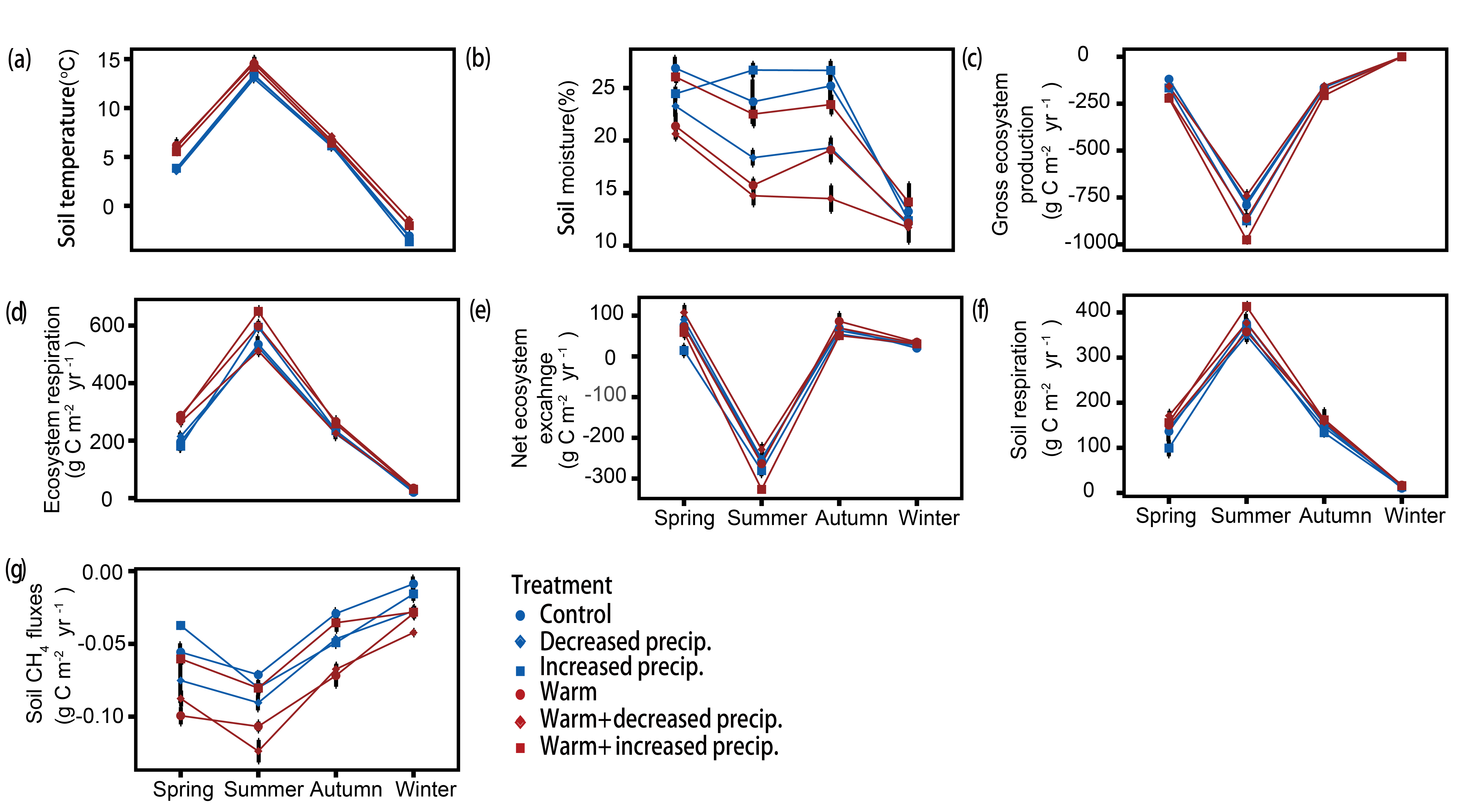 Supplementary Figure 1. The seasonal variation of soil temperature, soil moisture, soil respiration and ecosystem C fluxes under all treatments (a-g). Soil surface temperature (a), soil moisture (b), in situ ecosystem C fluxes (c-e), soil aerobic respiration (f) and soil CH4 fluxes (g) changed along seasons. Ecosystem C fluxes were estimated on the basis of the C amount from CO2 emissions of whole ecosystem. GEP, gross ecosystem productivity; ER, ecosystem respiration; NEE, net ecosystem CO2 exchange. Soil aerobic respiration was estimated on the basis of the C amount from soil CO2 emissions. Soil CH4 fluxes represented the C amount from soil CH4 emissions.Supplementary Figure 2. Rarefaction analysis of bacterial and fungal ASVs in all 36 plots. 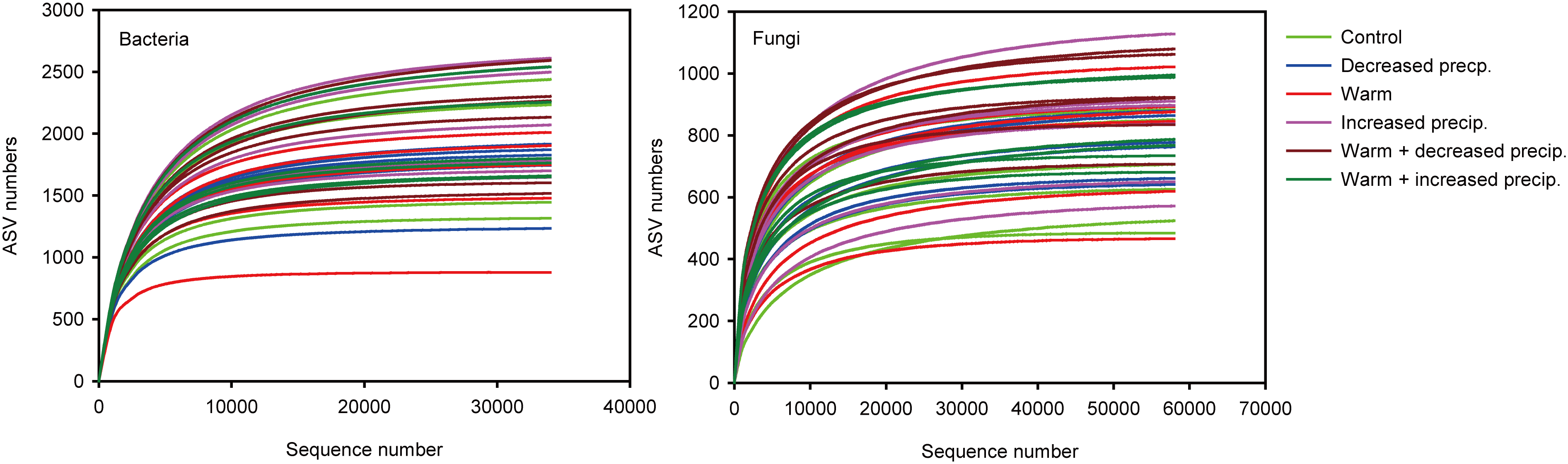 Supplementary Figure 3. Estimated sequencing coverage as determined by Nonpareil. Read redundancy was analyzed by Nonpareil to estimate metagenome complexity of soil microbial community and the sequencing effort needed to achieve a desired level of coverage. Arrows on the x-axis in each plot represented the coverage of the actual sequencing depth for each metagenome in relation to the entire curve. Each plot showed the differences between warmed and corresponding control samples under altered precipitations.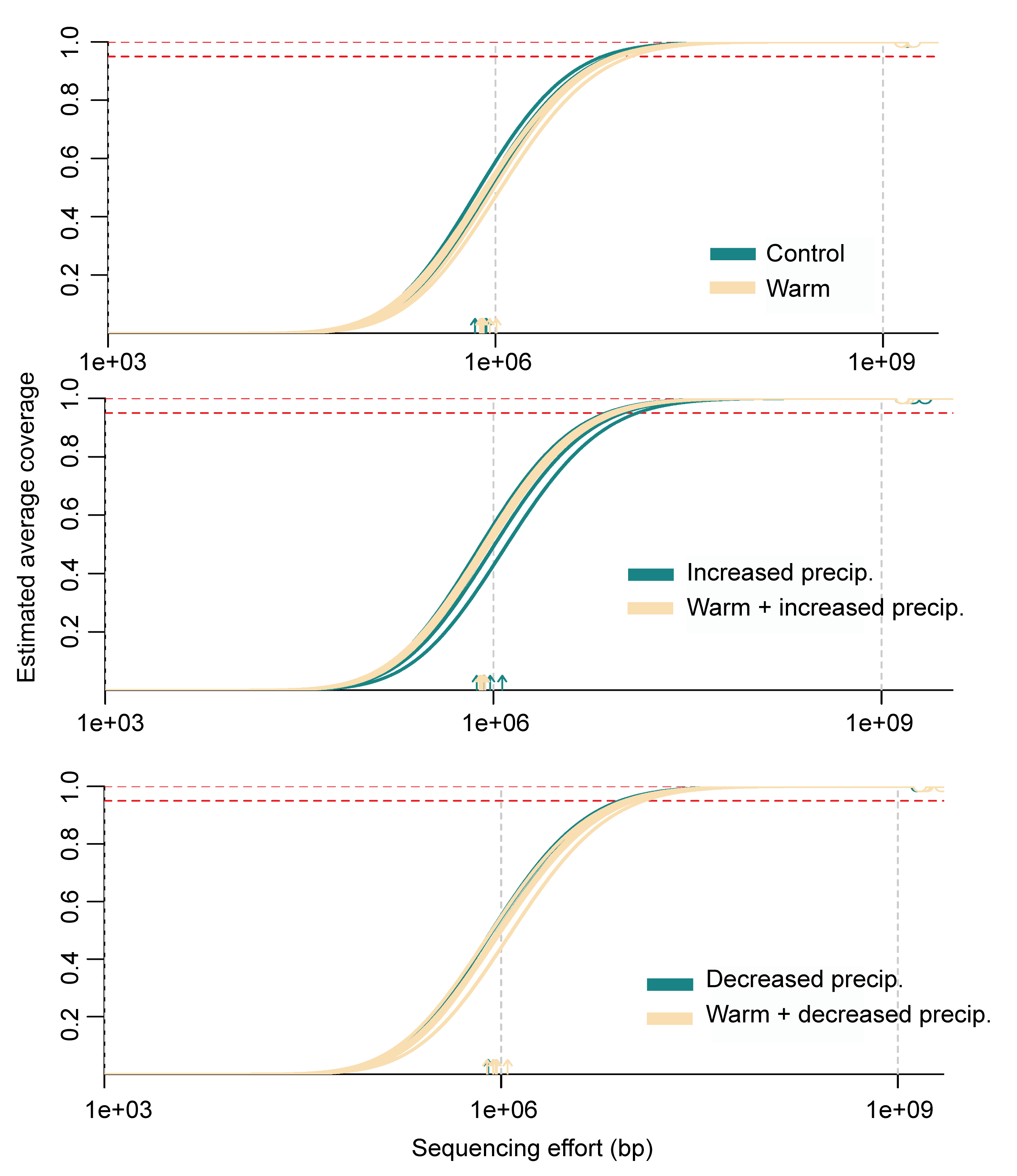 Supplementary Figure 4. Non-metric multidimensional scaling ordination analysis (NMDS) of soil bacterial (a) and fungal (b) community structures. The underlying data were based on Bray-Curtis distance matrix derived from bacterial 16S rRNA gene and fungal ITS ASV tables.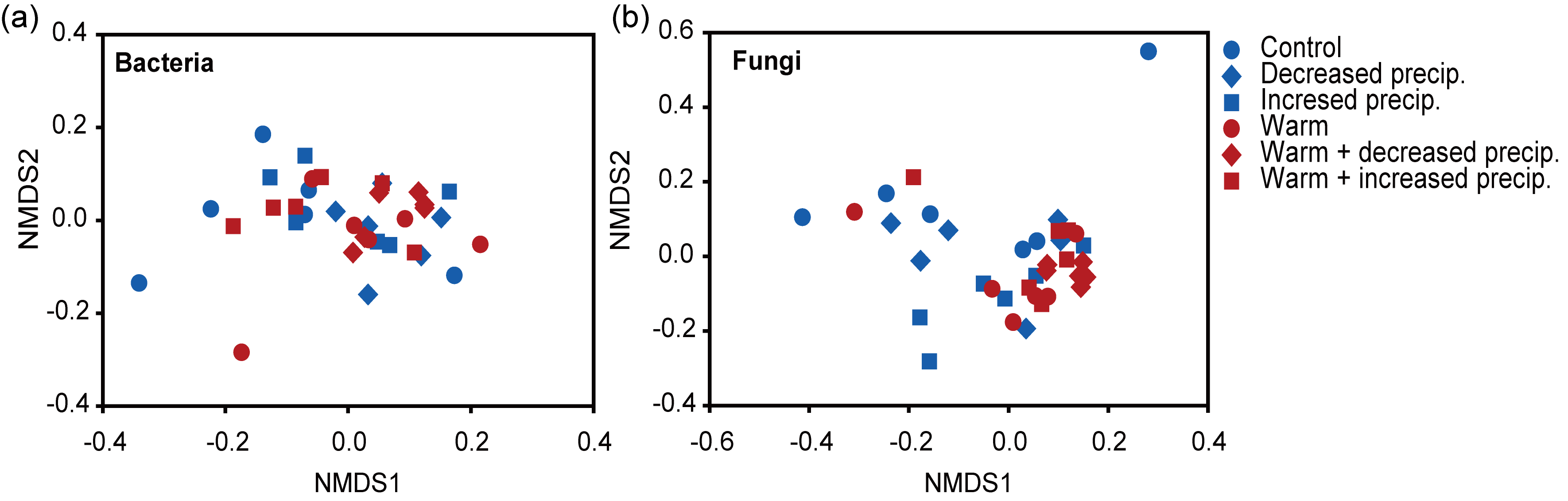 Supplementary Figure 5. Non-metric multidimensional scaling ordination analysis (NMDS) of functional shits of microbial community under warming and altered precipitation. The underlying data were Bray-Curtis distance matrixes of functional gene annotated as SEED categories, EggNOG Orthology (NOG) terms, and Carbohydrate-Active enZymes (CAZy) families.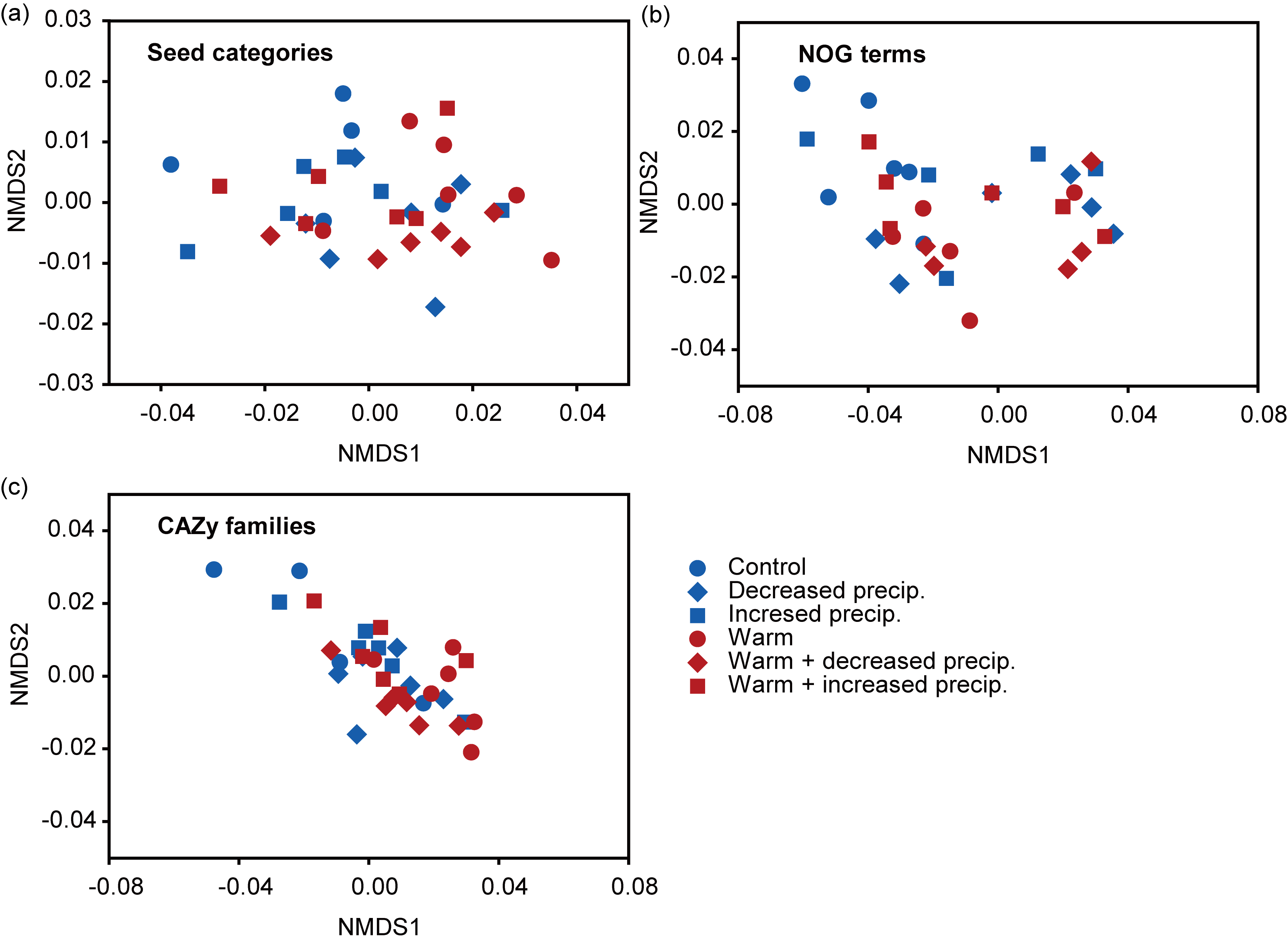 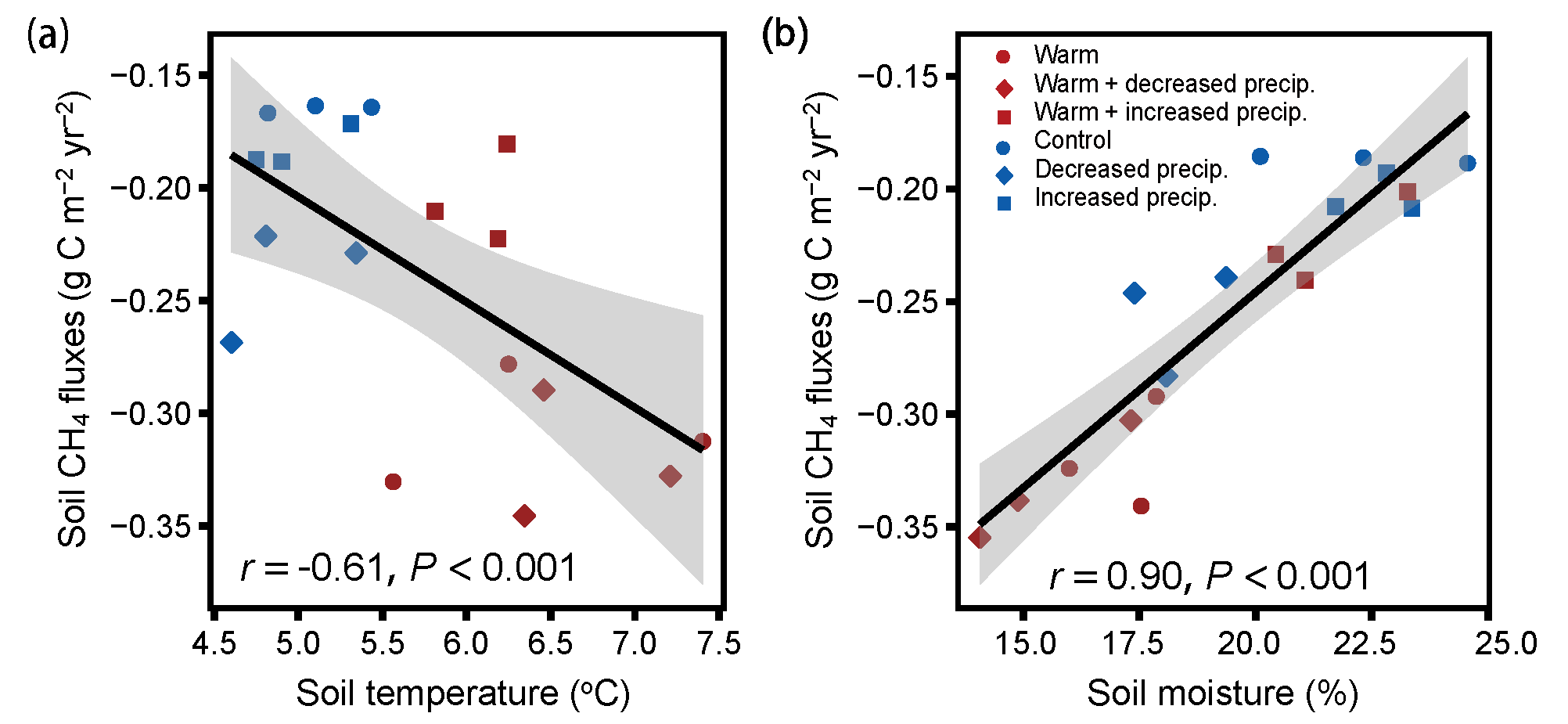 Supplementary Figure 6. The correlation of soil CH4 fluxes with soil temperature (a) and moisture (b). Pearson correlation coefficients (r) and P values from linear regressions are shown in each plot.Supplementary Table 1. Summary of environmental attributes and ecosystem C fluxes under warming and altered precipitations.Values are shown as the mean ± SE derived from replicate plots. Superscript letters are used to distinguish sample groups that were significantly different (adjusted P < 0.05). ANPP, aboveground primary production; BNPP, belowground primary production; GEP, gross ecosystem production; ER, ecosystem respiration; NEE, net ecosystem CO2 exchange; SOC, soil organic carbon; TN, total nitrogen; NH4+, soil ammonia nitrogen; NO3-, soil nitrate nitrogen; DOC, dissolved organic carbon; DON, dissolved organic nitrogen.Supplementary Table 2. Significance tests of treatment effects on environmental attributes and ecosystem C fluxes by linear mixed-effects models (LMMs).Significances (P <0.05) are shown in bold. The abbreviations of environmental attributes and ecosystem C fluxes are provided in Supplementary Table 1. Coefficient is the regression coefficient of linear mixed-effect models.Supplementary Table 3. Basic statistics for amplicon sequencing and metagenomic shotgun sequencing.Supplementary Table 4. Significance tests of treatment effects on soil microbial diversity by linear mixed-effects model (LMM).Significances (P < 0.100) are shown in bold. Coefficient represents the regression coefficient of linear mixed-effect models.Supplementary Table 5. Significance tests of treatment effects on the abundance of bacterial and fungal phyla by linear mixed-effects models (LMMs).Significances (P < 0.05) are shown in bold. Coefficient is the regression coefficient of linear mixed-effect models.Supplementary Table 6. Significance tests of the effects of treatments on the abundance of microbial CAZy families by linear mixed-effects models (LMMs).aCoefficient is the regression coefficient of linear mixed-effect models.bSignificances (P < 0.05) are shown in bold. Supplementary Table 7. Significance tests of the effects of treatments on the abundance of microbial SEED carbohydrate metabolism by linear mixed-effects model (LMM).aCoefficient is the regression coefficient of linear mixed-effect models.bSignificances (P < 0.05) are shown in bold. Supplementary Table 8. Significance tests of the treatment effects on the abundances of microbial functional genes associated with methane cycling by linear mixed-effects model (LMM).aCoefficient is the regression coefficient of linear mixed-effect models.bSignificances (P < 0.05) are shown in bold. Supplementary Table 9. Metagenome-assembled genome (MAG) quality indicators and basic genome statistics. The “Warm” in the source sample column represents warming treatment of source sample, “decreased precip” represents decreased precipitation treatment of source sample, increased precip represents increased precipitation treatment of the source sample, “Warm+decreased precip” represents the combination of warming and decreased precipitation, “Warm+decreased precip” represents the combination of warming and increased precipitation.coefficient is regression coefficients of linear mixed-effect models.Supplementary Table 10. Taxonomic information of 212 MAGs recovered from the soil of alpine grassland.Supplementary Table 11. Taxonomic information of 96 non-redundant MAGs recovered from the soil of alpine grassland ecosystem.Supplementary Table 12. Complete pathway modules of 96 non-redundant MAGs based on the annotations of KEGG Kofam database. The number in parentheses represented the identified genes from all 96 non-redundant MAGs. The categories of pathway modules were shown in bold before their corresponding pathway modules.Supplementary Table 13. Pathway modules of the WP3210.05 MAG based on the annotations of KEGG Kofam database.The number in parentheses represented the identified genes from the MAG (WP3210.05). The categories of pathway modules were shown in bold before their corresponding pathway modules.Supplementary Table 14. Significance tests of treatment effects on the abundances of MAGs by linear mixed-effects models.Coefficient is the regression coefficients of linear mixed-effect models. “Warm” indicates the effects of warming, “Precip.” Indicates the effects of precipitation alteration, “Warm×Precip.” Indicates the interactive effect of warming and precipitation alteration.ControlIncreased precip.Decreased precip.WarmWarm + Increased precip. Warm + decreased precip.Soil temperature (oC)5.12±0.18bc4.99±0.17c4.92±0.22c6.41±0.54ab6.08±0.13abc6.67±0.27aSoil moisture (v/v)0.22±0.01a0.23±0.01a0.18±0.01bc0.17±0.01c0.22±0.01ab0.15±0.01cPlant richness 34.67±0.84a32.67±0.95a33.50±1.20a30.67±1.48a31.67±0.84a25.33±1.36bPlant coverage113.82±8.82a119.58±2.56a107.68±7.14a114.19±4.85a123.16±5.93a106.73±3.56aANPP (gm-2)393.95±22.1ab469.11±18.87ab368.40±25.83b431.80±36.84ab496.00±26.38a381.06±29.54abBNPP (gm-2)720.91±89.28a822.51±77.35a787.03±66.35a852.67±83.69a951±71.89a903.31±171.18aGEP (g C m-2 yr-2)-1073.1±39.5ab-1220.41±29.54bc-1060.28±8.57a-1257.48±45.24cd-1403.82±20.84d-1052.65±37.56aER (g C m-2 yr-2)988.19±71.25b1041.73±39.21ab978.23±40.93b1180.18±16.32a1213.48±7.9a1048.41±23.16abNEE (g C m-2 yr-2)-84.91±45.69ab-178.68±10.77b-82.05±33.55ab-77.3±42.58ab-190.33±14.23b-4.24±44.63aSOC (gkg-1)85.69±2.72a83.97±1.18a74.24±1.95a83.81±6.8a85.77±3.65a79.87±2.07aTN (gkg-1)8.4±0.24a7.35±0.90a7.18±0.24a8.36±0.59a7.93±0.61a7.54±0.26aNH4+ (gkg-1)17.36±3.66a15.68±2.55a15.61±3.18a16.58±3.09a21.76±4.94a13.00±1.62aNO3- (gkg-1)11.35±1.90a9.68±2.28a13.69±1.77a9.30±1.84a8.39±2.29a13.53±1.68aDOC  (mgkg-1)243.54±27.04ab210.20±22.93b327.34±11.52ab353.27±32.52a282.48±33.69ab300.38±26.78abDON (mgkg-1)35.91±3.51a34.83±2.73a45.05±3.53a43.67±3.74a34.12±0.21a41.78±1.63aSoil pH 8.13±0.07a8.00±0.13a8.10±0.05a7.97±0.12a8.00±0.10a8.13±0.02aSoil CO2 flux (g C m-2 yr-2)446.74±14.57bc386.63±21.98c424.28±27.27bc497.49±5.34ab530.32±14.04a452.98±3.29abcSoil CH4 (g C m-2 yr-2)-0.16±0.01a-0.18±0.01ab-0.24±0.01b-0.31±0.02c-0.2±0.01ab-0.32±0.02cWarmingWarmingPrecipitationPrecipitationWarming × PrecipitationWarming × PrecipitationcoefficientPcoefficientPcoefficientPSoil temperature1.64< 0.0010.080.772-0.790.074Soil moisture-0.98< 0.0011.400.0050.590.345Plant richness-1.10<0.001-0.210.5921.790.003Plant coverage0.070.8030.820.0940.310.645ANPP0.330.1771.290.0040.180.757BNPP0.530.1110.150.7900.050.948GEP-0.85< 0.001-1.130.003-1.350.009ER1.33< 0.0010.580.1830.930.136NEE0.300.315-1.160.035-1.080.146SOC0.280.5051.460.059-0.570.572TN0.330.5300.180.8390.240.852NH4+0.140.5760.010.9811.340.037NO3--0.290.285-0.990.042-0.280.669DOC0.760.036-1.710.0081.450.093DON0.190.611-1.510.0260.380.673Soil pH-0.220.385-0.580.197-0.190.761Soil CO2_flux1.38<0.001-0.700.1602.130.006Soil CH4_flux-1.28< 0.0010.900.0390.930.114SequencingTargetsNumber of samples analyzedTotal base pairsAverage No. of reads per sample16S rRNA geneBacteria and archaea3681.71±25.42Mb91,000±30,000ITS (internal transcribed spacer)Fungi36101.45±23.07Mb88,000±15,000Shotgun sequencingMetagenomes3633.40±3.70Gb111.18±12.41MWarmingWarmingPrecipitationPrecipitationWarming × PrecipitationWarming × PrecipitationcoefficientPcoefficientPcoefficientPRichness-0.910.0040.780.138-0.520.473Shannon-0.700.0350.400.466-0.240.760Inv. Simpson-0.610.0660.050.926-0.180.812Pielou evenness-0.500.1410.200.729-0.100.903WarmingWarmingPrecipitationPrecipitationWarming× PrecipitationWarming× PrecipitationDomainPhylumcoefficientPcoefficientPcoefficientPBacteriaAcidobacteria-0.070.830-0.270.653-0.110.898BacteriaActinobacteria0.740.014-0.750.1340.330.639BacteriaArmatimonadetes-0.220.5270.460.440-1.040.217BacteriaBacteroidetes-0.280.2941.260.009-0.820.208BacteriaChlamydiae-0.620.0400.890.085-0.140.845BacteriaChloroflexi0.220.502-1.120.0540.610.449BacteriaCyanobacteria-0.660.0320.980.063-1.000.173BacteriaDadabacteria0.020.941-0.500.3710.710.367BacteriaDependentiae-0.370.2190.720.1680.820.265BacteriaDiapherotrites-0.270.4390.270.654-0.800.343BacteriaElusimicrobia-0.690.0360.580.293-0.210.782BacteriaEntotheonellaeota0.070.836-0.820.1690.660.432BacteriaEpsilonbacteraeota-0.230.4920.870.142-0.700.400BacteriaEuryarchaeota-0.460.159-0.390.4830.550.488BacteriaFibrobacteres-0.660.049-0.140.7970.200.803BacteriaFirmicutes0.020.9590.140.8120.170.844BacteriaGemmatimonadetes-0.270.347-0.760.131-0.080.908BacteriaHydrogenedentes0.220.5220.490.4070.160.845BacteriaKiritimatiellaeota-0.530.107-0.240.6610.490.535BacteriaLatescibacteria-0.620.0670.300.606-0.500.539BacteriaMargulisbacteria-0.330.3171.000.089-1.000.223BacteriaNanoarchaeaeota-0.660.0181.560.002-0.720.273BacteriaNitrospirae-0.470.1310.020.974-0.070.921BacteriaOmnitrophicaeota-0.760.0160.350.5020.130.856BacteriaPatescibacteria-0.490.1300.710.2010.160.839BacteriaPlanctomycetes-0.010.9880.460.441-0.420.620BacteriaProteobacteria-0.140.663-0.030.9560.690.386BacteriaRokubacteria0.110.709-1.410.0110.460.536BacteriaSpirochaetes-0.030.9190.900.122-0.300.710BacteriaThaumarchaeota0.030.937-0.380.490-0.140.862BacteriaThermotogae0.450.1760.011.0000.910.266BacteriaVerrucomicrobia-0.210.4580.200.6730.070.918BacteriaZixibacteria-0.890.0051.070.041-1.080.142FungiAscomycota0.420.2220.180.758-0.420.616FungiBasidiobolomycota-0.300.3631.000.084-1.090.179FungiBasidiomycota0.580.0940.030.9620.050.951FungiChytridiomycota0.620.0650.620.278-0.840.301FungiEntorrhizomycota0.110.7300.330.5510.310.694FungiGlomeromycota0.590.0441.190.020-2.50<0.001FungiKickxellomycota0.440.1990.360.540-0.600.470FungiMortierellomycota0.220.5260.700.243-0.870.300FungiMucoromycota0.410.2320.130.823-0.630.451FungiOlpidiomycota-0.480.157-0.720.2190.720.382FungiRozellomycota-0.400.2121.220.030-0.580.454WarmingWarmingPrecipitationPrecipitationWarming × PrecipitationWarming × Precipitationcoefficient aPbcoefficientPcoefficientPAll CAZy annotations0.740.0280.080.886-0.190.810Glycoside hydrolases0.880.008-0.060.912-0.250.747Glycosyl transferases0.690.041-0.140.799-0.230.772Auxiliary activities-0.060.8530.600.2590.820.276Carbohydrate binding0.120.7180.640.2600.640.260Carbohydrate esterases0.710.0370.150.795-0.230.779Polysaccharide lyases-0.610.0270.960.0430.350.591WarmingWarmingPrecipitaitonPrecipitaitonWarming ×precipitationWarming ×precipitationcoefficientaPbcoefficientPcoefficientP2-Ketogluconate Utilization-0.640.050c0.670.223-0.230.7692-methylcitrate to 2-methylaconitate metabolism cluster0.510.1020.030.957-0.660.3802-O-alpha-mannosyl-D-glycerate utilization0.900.004-0.380.453-0.320.656Acetoin, butanediol metabolism0.590.067-0.410.445-0.060.941Acetone Butanol Ethanol Synthesis0.010.9820.170.784-0.020.978Acetyl-CoA biosynthesis in plants0.530.123-0.180.760-0.130.871Acetyl-CoA fermentation to Butyrate0.180.5520.340.512-0.600.415Acinetobacter tca0.420.222-0.200.741-0.230.787Alpha carboxysome0.510.1410.080.896-0.230.782Alpha-Amylase locus in Streptocococcus0.990.002-0.520.308-0.200.781beta carboxysome-0.800.0021.050.0160.360.544Beta-Glucoside Metabolism0.590.085-0.120.837-0.190.819beta-glucuronide utilization-0.090.788-0.020.972-0.050.951Butanol Biosynthesis-0.460.1710.670.245-1.010.215Calvin-Benson cycle0.510.135-0.160.780-0.160.844Carboxysome0.750.023-0.380.491-0.190.805Cellulosome-0.170.5960.510.354-0.070.924Chitin and N-acetylglucosamine utilization0.760.022-0.510.3560.050.954Chitobiose0.080.7960.250.6540.010.999CitAB-0.140.694-0.180.7700.010.999Citrate Metabolism KE0.570.062-0.530.310-0.150.841Citrate Metabolism KE30.380.278-0.330.5740.370.659Citrate Metabolism KE4-0.130.6490.450.347-1.190.086CO2 uptake, carboxysome0.000.9990.510.353-0.340.659Conserved cluster around inner membrane protein gene yghQ, probably involved in polysaccharide biosynthesis-0.320.3420.320.5810.320.696D-allose utilization-0.260.4460.690.247-0.970.249D-galactarate, D-glucarate and D-glycerate catabolism0.250.4650.380.526-0.040.967D-galactonate catabolism-0.340.2220.800.0950.310.636D-Galacturonate and D-Glucuronate Utilization-0.030.9120.900.061-0.070.913D-gluconate and ketogluconates metabolism-0.740.0170.650.213-0.120.874D-glucosaminate utilization-0.460.1650.060.922-0.660.409D-mannitol and D-mannose degradation in plants0.110.6971.190.021-0.490.476D-ribose utilization0.760.025-0.090.8720.210.794D-Sorbitol(D-Glucitol) and L-Sorbose Utilization0.600.055-0.180.7351.200.113D-Tagatose and Galactitol Utilization0.410.241-0.250.6790.000.999Deoxyribose and Deoxynucleoside Catabolism0.350.28-0.260.637-0.320.689Dihydroxyacetone kinases0.580.083-0.220.692-0.100.897EC 5.1.3.- Racemases and epimerases acting on carbohydrates and derivatives0.350.305-0.240.688-0.240.777Entner-Doudoroff Pathway0.480.163-0.270.643-0.100.907Erythritol utilization-0.110.7180.510.340-0.090.900Ethanolamine utilization-0.770.0190.120.8190.150.846Ethylmalonyl-CoA pathway of C2 assimilation0.440.149-0.430.406-0.260.721Ethylmalonyl-CoA pathway of C2 assimilation, GJO0.920.002-0.410.403-0.300.666Fermentations in Streptococci0.380.270-0.110.853-0.420.619Fermentations: Lactate0.200.565-0.190.7550.010.997Fermentations: Mixed acid-0.560.072-0.410.4281.660.031Folate-mediated one-carbon metabolism in plants0.540.100-0.340.542-0.200.799Formaldehyde assimilation: Ribulose monophosphate pathway0.380.256-0.470.4180.070.932Fructooligosaccharides(FOS) and Raffinose Utilization0.870.009-0.120.8320.410.592Fructose utilization0.220.530-0.090.879-0.240.778Galactose degradation in plants-0.490.0490.710.0950.310.597Glycerate metabolism0.220.5240.150.8000.380.655Glycerol and Glycerol-3-phosphate Uptake and Utilization0.580.088-0.310.5950.010.999Glycerol fermentation to 1,3-propanediol0.600.076-0.180.756-0.210.792Glycogen metabolism0.160.6300.590.314-0.730.378Glycolate, glyoxylate interconversions0.160.6420.030.9590.240.778Glycolysis and Gluconeogenesis0.210.5290.040.9510.090.912Glycolysis and Gluconeogenesis in plants0.160.613-0.830.138-0.320.679Glycolysis and Gluconeogenesis, including Archaeal enzymes-0.260.434-0.240.6760.790.339Glyoxylate bypass0.330.2730.190.7170.610.408Hexose Phosphate Uptake System-0.210.4870.120.8230.540.468Inositol catabolism0.440.204-0.060.913-0.400.633Isobutyryl-CoA to Propionyl-CoA Module-0.250.444-1.020.0831.270.123L-Arabinose CS-0.120.6641.030.0420.010.985L-Arabinose utilization0.110.7240.790.153-0.900.244L-ascorbate utilization (and related gene clusters)-0.260.4161.330.020-0.890.257L-fucose utilization-0.560.0501.210.016-1.030.135L-fucose utilization temp-0.240.4420.930.0930.170.827L-rhamnose utilization0.420.2250.110.847-0.380.649Lactate utilization0.210.5510.030.957-0.130.878Lactate utilization temp0.530.102-0.660.239-0.200.802Lacto-N-Biose I and Galacto-N-Biose Metabolic Pathway0.230.4950.860.145-0.520.531Lactose and Galactose Uptake and Utilization0.280.2821.210.011-0.530.405Lactose utilization0.730.0260.250.647-1.100.158Malonate decarboxylase-0.750.0051.450.002-0.190.762Maltose and Maltodextrin Utilization0.830.011-0.470.384-0.090.903Mannitol Utilization-0.190.5710.530.3630.260.756Mannose Metabolism1.03< 0.001-0.470.3540.130.859Melibiose Utilization-0.10.7330.380.462-0.150.834Methanogenesis-0.040.902-0.120.840-0.250.768Methanogenesis from methylated compounds-0.180.6010.540.368-0.540.523Methylcitrate cycle-0.88< 0.0010.520.2021.080.064Methylglyoxal Metabolism0.620.048-0.490.350-0.490.507N-Acetyl-Galactosamine and Galactosamine Utilization-0.620.0270.470.322-0.180.786Neotrehalosadiamine (NTD) Biosynthesis Operon-0.200.571-0.290.6260.740.387One-carbon metabolism by tetrahydropterines-0.170.612-0.310.6050.440.596Particulate methane monooxygenase (pMMO)-0.430.1910.470.407-1.240.129Pentose phosphate pathway-0.320.327-0.290.608-0.190.809Photorespiration (oxidative C2 cycle)0.180.5180.390.4190.690.307Propanediol utilization-0.700.0310.400.457-0.320.669Propionyl-CoA to Succinyl-CoA Module0.060.8480.080.894-0.190.814Pyruvate Alanine Serine Interconversions0.390.250-0.210.7210.150.857Pyruvate metabolism I: anaplerotic reactions, PEP-0.450.1431.120.039-0.140.844Pyruvate metabolism I: anaplerotic reactions, PEP in Mycobacteria0.540.113-0.230.6890.690.398Pyruvate metabolism II: acetyl-CoA, acetogenesis from pyruvate0.200.560-0.060.923-0.140.865Pyruvate:ferredoxin oxidoreductase-0.250.4020.100.850-0.220.764Serine-glyoxylate cycle0.780.019-0.390.4790.060.939Soluble methane monooxygenase (sMMO)0.960.002-0.470.336-0.140.835Starch biosynthesis in plants0.120.709-1.070.0701.030.214Sucrose metabolism in plants0.390.2010.580.266-0.290.691Sucrose utilization-0.270.3990.360.5030.280.715Sugar utilization in Thermotogales0.980.002-0.160.756-0.200.786Tagatose utilization0.000.999-0.440.4630.880.301TCA cycle in plants-0.600.0760.510.371-0.770.343Trehalose  metabolism in plants0.670.026-0.490.330-0.400.574Trehalose Biosynthesis1.080.999-0.660.159-0.160.807Trehalose Uptake and Utilization-0.200.5730.110.855-0.010.988Tricarballylate Utilization-0.750.0050.910.041-0.190.761Unknown carbohydrate utilization ( cluster Ydj )-0.390.2300.330.549-0.830.292Unknown carbohydrate utilization ( cluster Yeg )-0.090.7880.510.3540.510.511Unknown carbohydrate utilization containing Fructose-bisphosphate aldolase-0.330.3171.000.089-1.000.223Unknown oligosaccharide utilization Sde 1396-0.110.7390.680.253-1.030.226Unknown sugar utilization (cluster yphABCDEFG)-0.150.6370.470.4060.410.608VC0266-0.750.0230.010.9990.820.288Xylose utilization0.490.1460.330.5710.190.815WarmingWarmingPrecipitationPrecipitationWarming × precipitationWarming × precipitationGeneEnzyme/proteincoefficientaPbcoefficientPcoefficientPsmoAMethane monooxygenase component A0.960.002-0.470.336-0.140.835pmoAParticulate methane monooxygenase A-subunit0.350.3110.011.0000.520.533pmoBParticulate methane monooxygenase B-subunit-0.520.1190.420.462-1.040.206pmoCParticulate methane monooxygenase C-subunit-0.140.6530.410.438-1.320.086mtaAMethanol methyltransferase corrinoid protein0.011.000-0.520.3821.050.219mcrAMethylcobalamin:coenzyme M methyltransferase-0.330.3171.000.089-1.000.223hdrACoB--CoM heterodisulfide reductase subunit A-0.620.063-0.070.893-0.110.884hdrBCoB--CoM heterodisulfide reductase subunit B-0.190.560-0.80.1700.850.296hdrCCoB--CoM heterodisulfide reductase subunit C-0.560.099-0.030.957-0.380.639mcrBMethyl coenzyme M reductase I beta subunit0.011.000-0.720.1761.430.060mtrAN5-methyltetrahydromethanopterin:coenzyme M methyltransferase subunit A0.480.161-0.480.4140.950.250mtrEN5-methyltetrahydromethanopterin:coenzyme M methyltransferase subunit E-0.200.543-0.590.2951.190.143mtrHN5-methyltetrahydromethanopterin:coenzyme M methyltransferase subunit H0.330.3170.011.000-1.000.223mtrXN5-methyltetrahydromethanopterin:coenzyme M methyltransferase subunit X0.480.1570.011.000-0.720.382ackAAcetate kinase-0.180.5550.670.206-0.710.336ptaPhosphate acetyltransferase-0.270.3810.450.398-0.450.549acsAcetyl-coenzyme A synthetase-0.180.5550.670.206-0.710.336merF420-dependent methylenetetrahydromethanopterin reductase-0.270.3810.450.398-0.450.549mtdF420-dependent methylenetetrahydromethanopterin dehydrogenase0.390.232-0.450.43-0.210.792fmdDFormylmethanofuran dehydrogenase subunit D0.890.005-0.710.171-0.030.963fmdCFormylmethanofuran dehydrogenase subunit C0.011.000-1.050.0602.090.010fmdBFormylmethanofuran dehydrogenase subunit B-0.330.3171.000.089-1.000.223fmdAFormylmethanofuran dehydrogenase subunit A-0.990.0010.870.078-0.040.954ffsAFormylmethanofuran--tetrahydromethanopterin N-formyltransferase-0.460.1421.280.022-0.690.363mchN(5),N(10)-methenyltetrahydromethanopterin cyclohydrolase-0.100.770.520.3780.370.655merMethane monooxygenase component A-0.040.8930.650.25-0.270.733fmdBParticulate methane monooxygenase A-subunit0.060.8650.020.974-0.560.494fmdCParticulate methane monooxygenase B-subunit-0.180.5550.670.206-0.710.336fmdCParticulate methane monooxygenase C-subunit-0.270.3810.450.398-0.450.549MAG IDSource sampleLineageComplete-ness (%)Contam-Ination (%)Genomesize (bp)# contigsGC content (%)WP1010.003Warm+Increased precip_bBacteria52.345.081474871185336.5WP1010.16Warm+Increased precip_bBacteria51.452.591791348206535.7WP1010.23Warm+Increased precip_bBacteria41.240.08837965108537.1WP1010.28Warm+Increased precip_bBacteria56.465.382194945290435.6WP1010.30Warm+Increased precip_bBacteria99.155.563004525317736.0WP110.002Warm_aBacteria73.144.482076318255834.3WP110.033Warm_aBacteria56.654.332770729360135.1WP110.20Warm_aArchaea82.205.251665556201940.1WP110.3Warm_aArchaea70.484.211278034141939.5WP110.4Warm_aBacteria73.294.972448511292034.2WP110.7Warm_aArchaea64.763.56886618107240.8WP1110.014Control_bBacteria16.690.9661302385236.6WP1110.015Control_bBacteria39.7301958085228935.8WP1110.017Control_bArchaea77.110.491045797131738.0WP1110.066Control_bBacteria51.480.691862244246534.9WP1110.12Control_bBacteria67.722.482288931267135.9WP1110.120Control_bBacteria64.903.661538133190039.6WP1110.14Control_bArchaea90.292.431323031162339.4WP1110.24Control_bBacteria97.494.312592814259336.8WP1110.29Control_bBacteria84.707.713845359440234.0WP1110.32Control_bBacteria92.077.792895903314736.0WP1110.38Control_bArchaea75.086.151771113227639.5WP1210.001Warm_bBacteria61.204.582842109366133.7WP1210.004Warm_bBacteria63.576.393431058464734.0WP1210.042Warm_bBacteria67.225.792676883327934.8WP1210.8Warm_bBacteria43.532.96990183115934.5WP1310.001Decreased precip_cBacteria64.663.862027668248634.3WP1310.002Decreased precip_cBacteria77.336.926010038603032.9WP1310.18Decreased precip_cBacteria39.820.421224171147633.8WP1310.3Decreased precip_cBacteria81.634.962935226335534.3WP1310.6Decreased precip_cBacteria90.724.002963108329734.5WP1410.1Warm_cBacteria76.070.854324896376534.4WP1410.13Warm_cBacteria23.500.16275384894934.3WP1410.14Warm_cBacteria90.606.176841396627035.9WP1410.15Warm_cBacteria55.880.141212824141837.1WP1410.16Warm_cArchaea56.804.5261934567040.4WP1410.2Warm_cBacteria40.802.111731637215633.8WP1510.008Control_cBacteria95.3719.547065343673233.1WP1510.016Control_cBacteria72.4138.873880355391234.4WP1510.048Control_cArchaea34.380925258120639.0WP1510.11Control_cBacteria61.5406867758422433.0WP1510.12Control_cBacteria53.031.712553304296135.1WP1510.16Control_cBacteria81.244.274410269328035.6WP1510.17Control_cBacteria71.7513.727752994902733.9WP1510.22Control_cArchaea80.4312.341527843188740.2WP1510.5Control_cBacteria67.874.653466170368136.9WP1510.9Control_cBacteria81.412.283289048335035.2WP1610.003Warm+decreased precip_cBacteria69.953.321953746240034.6WP1610.1Warm+decreased precip_cBacteria95.6910.715900251547034.4WP1610.17Warm+decreased precip_cBacteria60.6311.093150682384635.9WP1610.3Warm+decreased precip_cBacteria58.192.442555867189436.2WP1610.5Warm+decreased precip_cArchaea85.3511.812308696281839.8WP1610.8Warm+decreased precip_cArchaea71.616.802292442284639.4WP1710.002Increased precip_cBacteria77.6616.304005928512134.3WP1710.016Increased precip_cBacteria49.794.732088423205436.2WP1710.034Increased precip_cArchaea78.1617.291780446217439.7WP1710.073Increased precip_cArchaea38.590.491085357150139.6WP1710.12Increased precip_cBacteria57.214.274829494358134.8WP1710.2Increased precip_cBacteria91.504.705995324503834.4WP1710.21Increased precip_cBacteria16.518.6512404439301333.6WP1710.4Increased precip_cBacteria89.403.102331024259536.6WP1710.8Increased precip_cBacteria64.251.531513437174334.4WP1710.9Increased precip_cBacteria55.251.337439840339635.8WP1810.003Warm+Increased precip_cBacteria65.784.343035321387933.6WP1810.004Warm+Increased precip_cBacteria75.6911.702558439270436.6WP1810.107Warm+Increased precip_cArchaea44.964.691109018148838.9WP1810.15Warm+Increased precip_cBacteria48.581.616703782277535.0WP1810.4Warm+Increased precip_cBacteria90.465.782621559288036.7WP1810.8Warm+Increased precip_cBacteria82.3229.892822124294336.7WP1910.006Warm+Increased precip_dBacteria63.1811.115340119334033.0WP1910.017Warm+Increased precip_dBacteria61.7413.983834833521133.6WP1910.11Warm+Increased precip_dBacteria77.2628.133608215394134.8WP1910.110Warm+Increased precip_dBacteria55.841.8471863394335.9WP1910.17Warm+Increased precip_dBacteria75.715.004048215399135.3WP1910.19Warm+Increased precip_dBacteria0.160705951447735.5WP1910.4Warm+Increased precip_dBacteria54.2101345881164636.7WP1910.7Warm+Increased precip_dArchaea70.550.491172225132139.9WP2010.003Increased precip_dBacteria66.997.813292281434733.7WP2010.007Increased precip_dBacteria58.7715.993852218536433.8WP2010.10Increased precip_dBacteria92.243.592458546263236.4WP2010.154Increased precip_dBacteria49.631.89638440102243.6WP2010.17Increased precip_dArchaea91.092.912218144264140.0WP210.001Control_aBacteria67.562.641928935234934.3WP210.002Control_aBacteria69.289.123192999423333.9WP210.061Control_aArchaea46.100.971127317150839.0WP210.11Control_aBacteria50.832.992982771386235.2WP210.16Control_aBacteria88.1424.143569949404636.3WP2110.003Warm+decreased precip_dBacteria53.786.141660398212834.7WP2110.004Warm+decreased precip_dBacteria97.7310.173643526361234.6WP2110.12Warm+decreased precip_dBacteria90.856.322503177268236.7WP2110.14Warm+decreased precip_dArchaea82.2017.482378221292640.1WP2110.19Warm+decreased precip_dArchaea88.768.742241046252039.3WP2110.20Warm+decreased precip_dArchaea82.5222.532304216285339.5WP2110.9Warm+decreased precip_dBacteria96.535.615114968497132.9WP2210.003Control_dBacteria39.692.703004482183034.7WP2210.011Control_dBacteria26.024.311382542177837.4WP2210.1Control_dBacteria42.230.831677822202834.0WP2210.16Control_dArchaea70.751.271042528116940.2WP2210.9Control_dBacteria85.497.932932343298936.6WP2310.14Warm_dBacteria62.821.291638026181237.2WP2310.6Warm_dBacteria84.727.472794815317534.3WP2310.8Warm_dBacteria69.451.143389290320035.5WP2310.9Warm_dArchaea76.3411.501797006223240.0WP2410.001Decreased precip_dBacteria69.906.321777210220834.5WP2410.010Decreased precip_dArchaea85.448.021248907136540.1WP2410.076Decreased precip_dArchaea52.743.881303124173238.6WP2410.090Decreased precip_dBacteria54.0810.152179406290235.6WP2410.16Decreased precip_dBacteria51.032.102358191263435.0WP2410.2Decreased precip_dBacteria71.272.712427541291336.0WP2410.5Decreased precip_dBacteria64.955.332667080278434.3WP2410.8Decreased precip_dArchaea73.793.881150048140340.6WP2510.007Control_eBacteria79.3422.272129663225536.8WP2510.11Control_eBacteria22.411.72615854289932.4WP2610.001Warm+Increased precip_eBacteria60.720.871464056187034.3WP2610.1Warm+Increased precip_eArchaea79.5419.822554161307539.4WP2610.11Warm+Increased precip_eBacteria95.453.052646988267237.1WP2610.15Warm+Increased precip_eArchaea87.2722.402795262343239.6WP2710.10Increased precip_eBacteria57.072.642243436300335.5WP2710.12Increased precip_eArchaea79.136.311165939145040.6WP2710.14Increased precip_eBacteria54.510.201120836134834.2WP2710.16Increased precip_eArchaea63.365.751858902222839.1WP2710.2Increased precip_eArchaea66.086.801941924241439.2WP2710.7Increased precip_eBacteria48.013.751619727196834.5WP2810.008Warm_eBacteria22.070595376496832.7WP2810.11Warm_eBacteria94.161.833306732341134.4WP2810.12Warm_eArchaea76.098.741740798216940.0WP2810.19Warm_eBacteria47.410.862457663129436.9WP2910.002Decreased precip_eBacteria62.624.922106248205134.7WP2910.10Decreased precip_eBacteria94.2512.756098649569132.9WP2910.14Decreased precip_eArchaea84.27.441873191232140.2WP3010.001Warm+decreased precip_eBacteria30.941.651919509107834.3WP3010.024Warm+decreased precip_eArchaea63.637.771537965190840.0WP3010.12Warm+decreased precip_eBacteria31.22.142859833253835.4WP3010.4Warm+decreased precip_eBacteria51.452.502620774153536.6WP3010.9Warm+decreased precip_eBacteria59.748.683429995411036.4WP310.001Warm+Increased precip_aBacteria31.540.431952902113434.2WP310.10Warm+Increased precip_aBacteria99.153.476680080592232.6WP310.13Warm+Increased precip_aBacteria28.5902955825121534.2WP310.4Warm+Increased precip_aBacteria62.941.712620877344835.5WP310.5Warm+Increased precip_aArchaea57.622.911261418159839.8WP3110.12Warm+decreased precip_fBacteria12.70258073038433.7WP3110.13Warm+decreased precip_fBacteria8.330358066844335.4WP3110.16Warm+decreased precip_fArchaea59.552.2761664967740.3WP3110.2Warm+decreased precip_fBacteria16.140152464151434.1WP3110.4Warm+decreased precip_fArchaea80.836.151714466209539.8WP3110.9Warm+decreased precip_fArchaea18.280.97147373740340.4WP3210.1Decreased precip_fBacteria69.815.332027358241136.8WP3210.10Decreased precip_fArchaea78.640.971219498143740.8WP3210.11Decreased precip_fBacteria91.433.476140600601832.7WP3210.17Decreased precip_fArchaea67.892.9165210571140.3WP3210.3Decreased precip_fBacteria95.64.312872998291236.0WP3210.4Decreased precip_fArchaea72.497.281530772192639.8WP3210.5Decreased precip_fBacteria77.502.711744466195734.5WP3310.10Warm_fBacteria78.063.652619351304534.4WP3310.117Warm_fBacteria52.4517.902155576325535.5WP3310.12Warm_fBacteria79.837.491968158223134.5WP3310.15Warm_fArchaea70.720.971053619123640.6WP3310.3Warm_fArchaea80.660.971740395215939.8WP3310.4Warm_fBacteria96.552.732411582237836.9WP3310.7Warm_fBacteria89.3419.404421840528236.4WP3310.8Warm_fBacteria52.612.611583310193236.2WP3410.002Increased precip_fBacteria77.746.822154278267734.5WP3410.030Increased precip_fArchaea90.7830.812617384323239.9WP3410.034Increased precip_fBacteria62.7030.174987771669534.0WP3410.048Increased precip_fArchaea56.9612.621670228194539.7WP3410.11Increased precip_fBacteria40.502.361183818139136.0WP3410.16Increased precip_fArchaea80.265.502119854259039.8WP3410.18Increased precip_fBacteria54.223.031191598145734.1WP3410.190Increased precip_fBacteria47.391.33823274107336.9WP3410.3Increased precip_fBacteria84.4241.412953540349134.3WP3510.003Warm×Increased precip_fBacteria80.029.832147166259134.6WP3510.10Warm+Increased precip_fBacteria80.695.262709295305934.4WP3510.11Warm+Increased precip_fArchaea88.3539.543580511422739.2WP3510.142Warm+Increased precip_fBacteria39.961.181451765189335.6WP3510.17Warm+Increased precip_fArchaea69.422.271043283123940.5WP3510.7Warm+Increased precip_fArchaea89.758.742232422265139.9WP3510.8Warm+Increased precip_fBacteria45.282.322118279266934.0WP3610.001Control_fBacteria83.096.742231961264134.6WP3610.060Control_fBacteria61.918.221910960255033.5WP3610.120Control_fBacteria61.2422.822406147364235.6WP3610.14Control_fArchaea66.442.431051859117140.2WP3610.2Control_fArchaea72.210.971892860227439.9WP3610.20Control_fBacteria86.963.624018789393733.9WP3610.4Control_fArchaea85.921.271207417143440.6WP410.065Decreased precip_aArchaea55.411.291724416226939.5WP410.11Decreased precip_aArchaea49.250.9747712751539.4WP410.3Decreased precip_aBacteria98.657.093990715350634.3WP510.1Warm+decreased precip_aBacteria58.521.101400819161134.4WP510.10Warm+decreased precip_aArchaea76.397.971785227207839.3WP510.17Warm+decreased precip_aBacteria80.782.011916681202937.0WP510.4Warm+decreased precip_aArchaea77.513.161632651202139.9WP610.002Increased precip_aBacteria70.655.721887604229834.5WP610.10Increased precip_aBacteria96.684.795470757544133.7WP610.11Increased precip_aBacteria59.855.112678434260334.8WP610.17Increased precip_aBacteria64.416.275222632486334.5WP710.14Increased precip_bBacteria72.325.691654347189634.5WP710.15Increased precip_bArchaea62.221.7785484692140.3WP710.16Increased precip_bArchaea80.001.621118251132840.6WP710.17Increased precip_bArchaea77.0210.032105617260739.8WP710.4Increased precip_bBacteria84.555.592786203319534.5WP810.1Warm+decreased precip_bArchaea90.863.401877578220440.1WP810.13Warm+decreased precip_bBacteria91.474.502537205264736.2WP810.16Warm+decreased precip_bArchaea57.585.742286054263838.1WP810.26Warm+decreased precip_bArchaea83.982.431113620130140.7WP810.3Warm+decreased precip_bArchaea86.415.751608701176939.5WP810.5Warm+decreased precip_bArchaea58.085.832495956305539.3WP810.8Warm+decreased precip_bBacteria68.141.821512131176934.3WP910.004Decreased precip_bArchaea85.7715.421945334223939.9WP910.13Decreased precip_bBacteria51.971.041172013138634.4WP910.14Decreased precip_bArchaea76.219.871324398144039.9WP910.19Decreased precip_bArchaea81.0724.772669790333839.2WP910.3Decreased precip_bArchaea70.2317.073443938426738.7KingdomPhylumClassOrderFamilyGenusSpeciesWP110.20ArchaeaThermoproteotaNitrososphaeriaNitrososphaeralesNitrososphaeraceaeTH1177TH1177WP110.3ArchaeaThermoproteotaNitrososphaeriaNitrososphaeralesNitrososphaeraceaeTH5893TH5893WP110.7ArchaeaThermoproteotaNitrososphaeriaNitrososphaeralesNitrososphaeraceaeTA-21TA-21WP1110.017ArchaeaThermoproteotaNitrososphaeriaNitrososphaeralesNitrososphaeraceaeNitrososphaeraNitrososphaeraWP1110.14WP1110.38ArchaeaThermoproteotaNitrososphaeriaNitrososphaeralesNitrososphaeraceaeTH1177TH1177WP1410.16ArchaeaThermoproteotaNitrososphaeriaNitrososphaeralesNitrososphaeraceaeTH5893TH5893WP1510.048_subArchaeaThermoproteotaNitrososphaeriaNitrososphaeralesNitrososphaeraceaeTH1177TH1177WP1510.22ArchaeaThermoproteotaNitrososphaeriaNitrososphaeralesNitrososphaeraceaeTA-21TA-21WP1610.5ArchaeaThermoproteotaNitrososphaeriaNitrososphaeralesNitrososphaeraceaeTH1177TH1177WP1610.8_subWP1710.034ArchaeaThermoproteotaNitrososphaeriaNitrososphaeralesNitrososphaeraceaeTH5893TH5893WP1710.073ArchaeaThermoproteotaNitrososphaeriaNitrososphaeralesNitrososphaeraceaeTH1177TH1177WP1810.107ArchaeaThermoproteotaNitrososphaeriaNitrososphaeralesNitrososphaeraceaeTH1177TH1177WP1910.7ArchaeaThermoproteotaNitrososphaeriaNitrososphaeralesNitrososphaeraceaeTH5893TH5893WP2010.17ArchaeaThermoproteotaNitrososphaeriaNitrososphaeralesNitrososphaeraceaeTH1177TH1177WP210.061ArchaeaThermoproteotaNitrososphaeriaNitrososphaeralesNitrososphaeraceaeTH1177TH1177WP2110.14ArchaeaThermoproteotaNitrososphaeriaNitrososphaeralesNitrososphaeraceaeTH1177TH1177WP2110.19ArchaeaThermoproteotaNitrososphaeriaNitrososphaeralesNitrososphaeraceaeTH5893TH5893WP2110.20WP2210.16ArchaeaThermoproteotaNitrososphaeriaNitrososphaeralesNitrososphaeraceaeTH5893TH5893WP2310.9ArchaeaThermoproteotaNitrososphaeriaNitrososphaeralesNitrososphaeraceaeTH1177TH1177WP2410.010_subArchaeaThermoproteotaNitrososphaeriaNitrososphaeralesNitrososphaeraceaeTH5893TH5893WP2410.076_subArchaeaThermoproteotaNitrososphaeriaNitrososphaeralesNitrososphaeraceaeTH1177TH1177WP2410.8ArchaeaThermoproteotaNitrososphaeriaNitrososphaeralesNitrososphaeraceaeTA-21TA-21WP2610.1ArchaeaThermoproteotaNitrososphaeriaNitrososphaeralesNitrososphaeraceaeTH5893TH5893WP2610.15ArchaeaThermoproteotaNitrososphaeriaNitrososphaeralesNitrososphaeraceaeTH1177TH1177WP2710.12ArchaeaThermoproteotaNitrososphaeriaNitrososphaeralesNitrososphaeraceaeTA-21TA-21WP2710.16ArchaeaThermoproteotaNitrososphaeriaNitrososphaeralesNitrososphaeraceaeTH5893TH5893WP2710.2ArchaeaThermoproteotaNitrososphaeriaNitrososphaeralesNitrososphaeraceaeTH1177TH1177WP2810.12ArchaeaThermoproteotaNitrososphaeriaNitrososphaeralesNitrososphaeraceaeTH1177TH1177WP2910.14ArchaeaThermoproteotaNitrososphaeriaNitrososphaeralesNitrososphaeraceaeTH1177TH1177WP3010.024ArchaeaThermoproteotaNitrososphaeriaNitrososphaeralesNitrososphaeraceaeTH1177TH1177WP310.5ArchaeaThermoproteotaNitrososphaeriaNitrososphaeralesNitrososphaeraceaeTH1177TH1177WP3110.16ArchaeaThermoproteotaNitrososphaeriaNitrososphaeralesNitrososphaeraceaeTH5893TH5893WP3110.4ArchaeaThermoproteotaNitrososphaeriaNitrososphaeralesNitrososphaeraceaeTH1177TH1177WP3110.9WP3210.10ArchaeaThermoproteotaNitrososphaeriaNitrososphaeralesNitrososphaeraceaeTA-21TA-21WP3210.17ArchaeaThermoproteotaNitrososphaeriaNitrososphaeralesNitrososphaeraceaeTH5893TH5893WP3210.4ArchaeaThermoproteotaNitrososphaeriaNitrososphaeralesNitrososphaeraceaeTH1177TH1177WP3310.15ArchaeaThermoproteotaNitrososphaeriaNitrososphaeralesNitrososphaeraceaeTA-21TA-21WP3310.3ArchaeaThermoproteotaNitrososphaeriaNitrososphaeralesNitrososphaeraceaeTH1177TH1177WP3410.030ArchaeaThermoproteotaNitrososphaeriaNitrososphaeralesNitrososphaeraceaeTA-21TA-21WP3410.048ArchaeaThermoproteotaNitrososphaeriaNitrososphaeralesNitrososphaeraceaeTH5893TH5893WP3410.16_subArchaeaThermoproteotaNitrososphaeriaNitrososphaeralesNitrososphaeraceaeTH1177TH1177WP3510.11ArchaeaThermoproteotaNitrososphaeriaNitrososphaeralesNitrososphaeraceaeTH5893TH5893WP3510.17WP3510.7ArchaeaThermoproteotaNitrososphaeriaNitrososphaeralesNitrososphaeraceaeTH1177TH1177WP3610.14ArchaeaThermoproteotaNitrososphaeriaNitrososphaeralesNitrososphaeraceaeTH5893TH5893WP3610.2ArchaeaThermoproteotaNitrososphaeriaNitrososphaeralesNitrososphaeraceaeTH1177TH1177WP3610.4ArchaeaThermoproteotaNitrososphaeriaNitrososphaeralesNitrososphaeraceaeTA-21TA-21WP410.065ArchaeaThermoproteotaNitrososphaeriaNitrososphaeralesNitrososphaeraceaeTH1177TH1177WP410.11ArchaeaThermoproteotaNitrososphaeriaNitrososphaeralesNitrososphaeraceaeTH5893TH5893WP510.10ArchaeaThermoproteotaNitrososphaeriaNitrososphaeralesNitrososphaeraceaeTH5893TH5893WP510.4ArchaeaThermoproteotaNitrososphaeriaNitrososphaeralesNitrososphaeraceaeTH1177TH1177WP710.15ArchaeaThermoproteotaNitrososphaeriaNitrososphaeralesNitrososphaeraceaeTH5893TH5893WP710.16ArchaeaThermoproteotaNitrososphaeriaNitrososphaeralesNitrososphaeraceaeTA-21TA-21WP710.17ArchaeaThermoproteotaNitrososphaeriaNitrososphaeralesNitrososphaeraceaeTH1177TH1177WP810.1ArchaeaThermoproteotaNitrososphaeriaNitrososphaeralesNitrososphaeraceaeTH1177TH1177WP810.16WP810.26ArchaeaThermoproteotaNitrososphaeriaNitrososphaeralesNitrososphaeraceaeTA-21TA-21WP810.3ArchaeaThermoproteotaNitrososphaeriaNitrososphaeralesNitrososphaeraceaeTH5893TH5893WP810.5ArchaeaThermoproteotaNitrososphaeriaNitrososphaeralesNitrososphaeraceaeTH1177TH1177WP910.004ArchaeaThermoproteotaNitrososphaeriaNitrososphaeralesNitrososphaeraceaeTH1177TH1177WP910.14ArchaeaThermoproteotaNitrososphaeriaNitrososphaeralesNitrososphaeraceaeTH5893TH5893WP910.19WP910.3_subArchaeaThermoproteotaNitrososphaeriaNitrososphaeralesNitrososphaeraceaeTH1177TH1177WP1010.003BacteriaNitrospirotaNitrospiriaNitrospiralesNitrospiraceaePalsa-1315WP1010.16BacteriaActinobacteriotaThermoleophiliaGaiellalesGaiellaceaeWP1010.23BacteriaActinobacteriotaUBA4738WP1010.28BacteriaActinobacteriotaActinomycetiaWP1010.30BacteriaActinobacteriotaAcidimicrobiiaUBA5794ZC4RG35WP110.002BacteriaProteobacteriaAlphaproteobacteriaRhizobialesMethyloligellaceaeMethyloceanibacterWP110.033BacteriaProteobacteriaAlphaproteobacteriaRhizobiales_ARhizobiaceae_APhyllobacteriumWP110.4BacteriaProteobacteriaAlphaproteobacteriaRhizobialesXanthobacteraceaeWP1110.014BacteriaNitrospirotaNitrospiriaNitrospiralesNS-4WP1110.015BacteriaChloroflexotaAnaerolineaeAnaerolinealesEnvOPS12WP1110.066BacteriaChloroflexotaAnaerolineaeAnaerolinealesUBA11579WP1110.12BacteriaProteobacteriaAlphaproteobacteriaRhizobialesAestuariivirgaceaeWP1110.120BacteriaZixibacteriaMSB-5A5MSB-5A5WP1110.24BacteriaActinobacteriotaThermoleophiliaSolirubrobacterales70-9VAYN01WP1110.29BacteriaMethylomirabilotaMethylomirabiliaRokubacterialesGWA2-73-35WP1110.32BacteriaActinobacteriotaAcidimicrobiiaUBA5794ZC4RG35WP1210.001BacteriaActinobacteriotaActinomycetiaWP1210.004BacteriaActinobacteriotaActinomycetiaPropionibacterialesPropionibacteriaceaeWP1210.042BacteriaAcidobacteriotaBlastocatelliaPyrinomonadalesPyrinomonadaceaeWP1210.8_subBacteriaProteobacteriaAlphaproteobacteriaRhizobialesMethyloligellaceaeMethyloceanibacterWP1310.001BacteriaProteobacteriaAlphaproteobacteriaRhizobialesMethyloligellaceaeMethyloceanibacterWP1310.002_subBacteriaAcidobacteriotaThermoanaerobaculiaGp7-AA8Gp7-AA8WP1310.18BacteriaActinobacteriotaActinomycetiaWP1310.3BacteriaProteobacteriaAlphaproteobacteriaRhizobialesXanthobacteraceaeWP1310.6BacteriaProteobacteriaAlphaproteobacteriaSphingomonadalesSphingomonadaceaeAllosphingosinicellaWP1410.1BacteriaAcidobacteriotaBlastocatelliaPyrinomonadalesPyrinomonadaceaeUBA11740WP1410.13BacteriaProteobacteriaAlphaproteobacteriaRhizobialesXanthobacteraceaeWP1410.14BacteriaAcidobacteriotaBlastocatelliaUBA7656UBA7656WP1410.15BacteriaActinobacteriotaThermoleophiliaSolirubrobacterales70-9WP1410.2BacteriaActinobacteriotaActinomycetiaWP1510.008_subBacteriaAcidobacteriotaThermoanaerobaculiaGp7-AA8Gp7-AA8WP1510.016BacteriaAcidobacteriotaBlastocatelliaPyrinomonadalesPyrinomonadaceaeWP1510.11BacteriaAcidobacteriotaThermoanaerobaculiaGp7-AA8Gp7-AA8WP1510.12BacteriaAcidobacteriotaBlastocatelliaPyrinomonadalesPyrinomonadaceaeWP1510.16BacteriaAcidobacteriotaBlastocatelliaPyrinomonadalesPyrinomonadaceaeWP1510.17_subBacteriaProteobacteriaAlphaproteobacteriaRhizobialesXanthobacteraceaePALSA-894WP1510.5BacteriaAcidobacteriotaBlastocatelliaPyrinomonadalesPyrinomonadaceaeWP1510.9BacteriaAcidobacteriotaThermoanaerobaculiaUBA5066WP1610.003_subBacteriaProteobacteriaAlphaproteobacteriaRhizobialesMethyloligellaceaeMethyloceanibacterWP1610.1BacteriaProteobacteriaAlphaproteobacteriaRhizobialesXanthobacteraceaeBradyrhizobiumWP1610.17BacteriaVerrucomicrobiotaVerrucomicrobiaeChthoniobacteralesTerrimicrobiaceaeWP1610.3BacteriaActinobacteriotaThermoleophiliaSolirubrobacterales70-9WP1710.002_subBacteriaActinobacteriotaActinomycetiaWP1710.016BacteriaAcidobacteriotaBlastocatelliaPyrinomonadalesPyrinomonadaceaeWP1710.12BacteriaAcidobacteriotaBlastocatelliaPyrinomonadalesPyrinomonadaceaeUBA11740WP1710.2BacteriaAcidobacteriotaBlastocatelliaPyrinomonadalesPyrinomonadaceaeQHXM01WP1710.21BacteriaAcidobacteriotaVicinamibacteriaVicinamibacteralesUBA2999WP1710.4BacteriaActinobacteriotaThermoleophiliaSolirubrobacterales70-9VAYN01WP1710.8BacteriaProteobacteriaAlphaproteobacteriaRhizobialesMethyloligellaceaeMethyloceanibacterWP1710.9BacteriaAcidobacteriotaBlastocatelliaUBA7656UBA7656WP1810.003_subBacteriaActinobacteriotaActinomycetiaWP1810.004_subBacteriaActinobacteriotaThermoleophiliaSolirubrobacterales70-9WP1810.15BacteriaPlanctomycetotaUBA1135UBA1135GCA-002686595WP1810.4BacteriaActinobacteriotaThermoleophiliaSolirubrobacterales70-9WP1810.8_subBacteriaActinobacteriotaThermoleophiliaSolirubrobacterales70-9WP1910.006BacteriaAcidobacteriotaThermoanaerobaculiaGp7-AA8Gp7-AA8WP1910.017_subBacteriaActinobacteriotaActinomycetiaWP1910.11BacteriaVerrucomicrobiotaVerrucomicrobiaeChthoniobacteralesUBA10450AV80WP1910.110BacteriaProteobacteriaGammaproteobacteriaDiplorickettsialesDiplorickettsiaceaeRickettsiella_AWP1910.17BacteriaAcidobacteriotaBlastocatelliaUBA7656UBA7656WP1910.19BacteriaAcidobacteriotaBlastocatelliaPyrinomonadalesPyrinomonadaceaeWP1910.4BacteriaActinobacteriotaUBA4738UBA4738HRBIN12WP2010.003_subBacteriaActinobacteriotaActinomycetiaWP2010.007_subBacteriaActinobacteriotaActinomycetiaPropionibacterialesPropionibacteriaceaeWP2010.10BacteriaActinobacteriotaThermoleophiliaSolirubrobacterales70-9WP2010.154BacteriaAquificotaAquificaeAquificalesAquificaceaeUBA11096WP210.001_subBacteriaProteobacteriaAlphaproteobacteriaRhizobialesMethyloligellaceaeMethyloceanibacterWP210.002_subBacteriaActinobacteriotaActinomycetiaWP210.11BacteriaActinobacteriotaActinomycetiaWP210.16BacteriaActinobacteriotaThermoleophiliaSolirubrobacterales70-9WP2110.003_subBacteriaProteobacteriaAlphaproteobacteriaRhizobialesMethyloligellaceaeMethyloceanibacterWP2110.004_subBacteriaProteobacteriaAlphaproteobacteriaSphingomonadalesSphingomonadaceaeAllosphingosinicellaWP2110.12BacteriaActinobacteriotaThermoleophiliaSolirubrobacterales70-9WP2110.9BacteriaAcidobacteriotaThermoanaerobaculiaGp7-AA8Gp7-AA8WP2210.003BacteriaVerrucomicrobiotaVerrucomicrobiaeChthoniobacteralesUBA10450AV80WP2210.011_subBacteriaActinobacteriotaThermoleophiliaSolirubrobacterales70-9WP2210.1BacteriaActinobacteriotaActinomycetiaWP2210.9BacteriaActinobacteriotaThermoleophiliaSolirubrobacterales70-9WP2310.14BacteriaActinobacteriotaThermoleophiliaSolirubrobacterales70-9VAYN01WP2310.6BacteriaProteobacteriaAlphaproteobacteriaRhizobialesXanthobacteraceaeWP2310.8BacteriaAcidobacteriotaBlastocatelliaPyrinomonadalesPyrinomonadaceaeWP2410.001BacteriaProteobacteriaAlphaproteobacteriaRhizobialesMethyloligellaceaeMethyloceanibacterWP2410.090_subBacteriaProteobacteriaAlphaproteobacteriaRhizobialesAestuariivirgaceaeAestuariivirgaWP2410.16BacteriaMyxococcotaUBA9160UBA9160WP2410.2BacteriaProteobacteriaAlphaproteobacteriaRhizobialesAestuariivirgaceaeWP2410.5BacteriaProteobacteriaAlphaproteobacteriaRhizobialesXanthobacteraceaeWP2510.007BacteriaActinobacteriotaThermoleophiliaSolirubrobacterales70-9WP2510.11BacteriaAcidobacteriotaThermoanaerobaculiaGp7-AA8Gp7-AA8WP2610.001BacteriaProteobacteriaAlphaproteobacteriaRhizobialesMethyloligellaceaeMethyloceanibacterWP2610.11BacteriaActinobacteriotaThermoleophiliaSolirubrobacterales70-9VAYN01WP2710.10BacteriaActinobacteriotaActinomycetiaWP2710.14BacteriaProteobacteriaAlphaproteobacteriaRhizobialesMethyloligellaceaeMethyloceanibacterWP2710.7BacteriaProteobacteriaAlphaproteobacteriaRhizobialesXanthobacteraceaeWP2810.008BacteriaAcidobacteriotaThermoanaerobaculiaGp7-AA8Gp7-AA8WP2810.11BacteriaProteobacteriaAlphaproteobacteriaSphingomonadalesSphingomonadaceaeAllosphingosinicellaWP2810.19BacteriaActinobacteriotaThermoleophiliaSolirubrobacterales70-9WP2910.002BacteriaProteobacteriaAlphaproteobacteriaRhizobialesMethyloligellaceaeMethyloceanibacterWP2910.10BacteriaAcidobacteriotaThermoanaerobaculiaGp7-AA8Gp7-AA8WP3010.001BacteriaProteobacteriaAlphaproteobacteriaRhizobialesMethyloligellaceaeMethyloceanibacterWP3010.12BacteriaActinobacteriotaWP3010.4BacteriaActinobacteriotaThermoleophiliaSolirubrobacterales70-9WP3010.9_subBacteriaActinobacteriotaThermoleophiliaSolirubrobacteralesThermoleophilaceaeWP310.001_subBacteriaProteobacteriaAlphaproteobacteriaRhizobialesMethyloligellaceaeMethyloceanibacterWP310.10BacteriaAcidobacteriotaThermoanaerobaculiaGp7-AA8Gp7-AA8WP310.13BacteriaProteobacteriaAlphaproteobacteriaSphingomonadalesSphingomonadaceaeAllosphingosinicellaWP310.4BacteriaActinobacteriotaActinomycetiaWP3110.12BacteriaProteobacteriaAlphaproteobacteriaRhizobialesXanthobacteraceaeWP3110.13BacteriaProteobacteriaAlphaproteobacteriaSphingomonadalesSphingomonadaceaeAllosphingosinicellaWP3110.2BacteriaProteobacteriaAlphaproteobacteriaRhizobialesMethyloligellaceaeMethyloceanibacterWP3210.1BacteriaActinobacteriotaThermoleophiliaSolirubrobacterales70-9WP3210.11BacteriaAcidobacteriotaThermoanaerobaculiaGp7-AA8Gp7-AA8WP3210.3BacteriaActinobacteriotaThermoleophiliaSolirubrobacteralesThermoleophilaceaeJAAYBF01WP3210.5BacteriaProteobacteriaAlphaproteobacteriaRhizobialesMethyloligellaceaeMethyloceanibacterWP3310.10BacteriaProteobacteriaAlphaproteobacteriaRhizobialesXanthobacteraceaeWP3310.117BacteriaProteobacteriaAlphaproteobacteriaRhizobialesAestuariivirgaceaeAestuariivirgaWP3310.12BacteriaProteobacteriaAlphaproteobacteriaRhizobialesMethyloligellaceaeMethyloceanibacterWP3310.4BacteriaActinobacteriotaThermoleophiliaSolirubrobacterales70-9WP3310.7BacteriaActinobacteriotaThermoleophiliaSolirubrobacteralesThermoleophilaceaeWP3310.8BacteriaProteobacteriaAlphaproteobacteriaRhizobialesAestuariivirgaceaeWP3410.002BacteriaProteobacteriaAlphaproteobacteriaRhizobialesMethyloligellaceaeMethyloceanibacterWP3410.034BacteriaActinobacteriotaActinomycetiaMycobacterialesPseudonocardiaceaePseudonocardiaWP3410.11BacteriaVerrucomicrobiotaVerrucomicrobiaeChthoniobacteralesTerrimicrobiaceaeWP3410.18BacteriaProteobacteriaGammaproteobacteriaBurkholderialesWP3410.190BacteriaPatescibacteriaPaceibacteriaMoranbacteralesUBA1568UBA1568WP3410.3_subBacteriaProteobacteriaAlphaproteobacteriaRhizobialesMethyloligellaceaeMethyloceanibacterWP3510.003BacteriaProteobacteriaAlphaproteobacteriaRhizobialesMethyloligellaceaeMethyloceanibacterWP3510.10BacteriaProteobacteriaAlphaproteobacteriaRhizobialesXanthobacteraceaeWP3510.142BacteriaProteobacteriaGammaproteobacteriaPseudomonadalesMoraxellaceaeAcinetobacterWP3510.8BacteriaActinobacteriotaActinomycetiaWP3610.001BacteriaProteobacteriaAlphaproteobacteriaRhizobialesMethyloligellaceaeMethyloceanibacterWP3610.060BacteriaProteobacteriaGammaproteobacteriaBurkholderialesWP3610.120BacteriaProteobacteriaAlphaproteobacteriaRhizobialesAestuariivirgaceaeAestuariivirgaWP3610.20BacteriaProteobacteriaGammaproteobacteriaXanthomonadalesXanthomonadaceaeSCMT01WP410.3BacteriaVerrucomicrobiotaVerrucomicrobiaeChthoniobacteralesUBA10450AV80WP510.1BacteriaProteobacteriaAlphaproteobacteriaRhizobialesMethyloligellaceaeMethyloceanibacterWP510.17BacteriaActinobacteriotaThermoleophiliaSolirubrobacterales70-9WP610.002_subBacteriaProteobacteriaAlphaproteobacteriaRhizobialesMethyloligellaceaeMethyloceanibacterWP610.10BacteriaProteobacteriaAlphaproteobacteriaRhizobialesXanthobacteraceaePALSA-894WP610.11BacteriaAcidobacteriotaBlastocatelliaPyrinomonadalesPyrinomonadaceaeWP610.17BacteriaAcidobacteriotaBlastocatelliaPyrinomonadalesPyrinomonadaceaeUBA11741WP710.14BacteriaProteobacteriaAlphaproteobacteriaRhizobialesMethyloligellaceaeMethyloceanibacterWP710.4BacteriaProteobacteriaAlphaproteobacteriaRhizobialesXanthobacteraceaeWP810.13BacteriaActinobacteriotaThermoleophiliaSolirubrobacterales70-9WP810.8BacteriaProteobacteriaAlphaproteobacteriaRhizobialesMethyloligellaceaeMethyloceanibacterWP910.13BacteriaProteobacteriaAlphaproteobacteriaRhizobialesMethyloligellaceaeMethyloceanibacterGenomeKingdomPhylumClassOrderFamilyGenusWP110.7ArchaeaThermoproteotaNitrososphaeriaNitrososphaeralesNitrososphaeraceaeTA-21WP1110.017ArchaeaThermoproteotaNitrososphaeriaNitrososphaeralesNitrososphaeraceaeNitrososphaeraWP1110.14ArchaeaThermoproteotaNitrososphaeriaNitrososphaeralesNitrosopumilaceaeNitrosarchaeumWP1110.38ArchaeaThermoproteotaNitrososphaeriaNitrososphaeralesNitrososphaeraceaeTH1177WP1610.8_subArchaeaThermoproteotaNitrososphaeriaNitrososphaeralesNitrososphaeraceaeTA-21WP1910.7ArchaeaThermoproteotaNitrososphaeriaNitrososphaeralesNitrososphaeraceaeTH5893WP2010.17ArchaeaThermoproteotaNitrososphaeriaNitrososphaeralesNitrososphaeraceaeTH1177WP2410.076_subArchaeaThermoproteotaNitrososphaeriaNitrososphaeralesNitrososphaeraceaeTH1177WP2710.12ArchaeaThermoproteotaNitrososphaeriaNitrososphaeralesNitrososphaeraceaeTA-21WP2710.16ArchaeaThermoproteotaNitrososphaeriaNitrososphaeralesNitrososphaeraceaeTH5893WP2710.2ArchaeaThermoproteotaNitrososphaeriaNitrososphaeralesNitrososphaeraceaeTH1177WP2810.12ArchaeaThermoproteotaNitrososphaeriaNitrososphaeralesNitrososphaeraceaeTH1177WP2910.14ArchaeaThermoproteotaNitrososphaeriaNitrososphaeralesNitrososphaeraceaeTH1177WP3010.024ArchaeaThermoproteotaNitrososphaeriaNitrososphaeralesNitrososphaeraceaeTH1177WP310.5ArchaeaThermoproteotaNitrososphaeriaNitrososphaeralesNitrososphaeraceaeTH1177WP3110.4ArchaeaThermoproteotaNitrososphaeriaNitrososphaeralesNitrososphaeraceaeTH1177WP3210.4ArchaeaThermoproteotaNitrososphaeriaNitrososphaeralesNitrososphaeraceaeTH1177WP3310.3ArchaeaThermoproteotaNitrososphaeriaNitrososphaeralesNitrososphaeraceaeTH1177WP3410.16_subArchaeaThermoproteotaNitrososphaeriaNitrososphaeralesNitrososphaeraceaeTH1177WP3510.7ArchaeaThermoproteotaNitrososphaeriaNitrososphaeralesNitrososphaeraceaeTH1177WP3610.2ArchaeaThermoproteotaNitrososphaeriaNitrososphaeralesNitrososphaeraceaeTH1177WP3610.4ArchaeaThermoproteotaNitrososphaeriaNitrososphaeralesNitrososphaeraceaeTA-21WP410.065ArchaeaThermoproteotaNitrososphaeriaNitrososphaeralesNitrososphaeraceaeTH1177WP510.4ArchaeaThermoproteotaNitrososphaeriaNitrososphaeralesNitrososphaeraceaeTH1177WP810.16ArchaeaThermoproteotaNitrososphaeriaNitrososphaeralesNitrososphaeraceaeWP810.5ArchaeaThermoproteotaNitrososphaeriaNitrososphaeralesNitrososphaeraceaeTH1177WP1010.003BacteriaNitrospirotaNitrospiriaNitrospiralesNitrospiraceaePalsa-1315WP1010.16BacteriaActinobacteriotaThermoleophiliaGaiellalesGaiellaceaeJACDAN01WP1010.28BacteriaActinobacteriotaActinomycetiaWP1010.30BacteriaActinobacteriotaAcidimicrobiiaUBA5794ZC4RG35WP110.033BacteriaProteobacteriaAlphaproteobacteriaRhizobiales_ARhizobiaceae_APhyllobacteriumWP110.4BacteriaProteobacteriaAlphaproteobacteriaRhizobialesXanthobacteraceaePalsa-892WP1110.066BacteriaChloroflexotaAnaerolineaeAnaerolinealesUBA11579WP1110.12BacteriaProteobacteriaAlphaproteobacteriaRhizobialesAestuariivirgaceaeCABJBCQ01WP1110.120BacteriaZixibacteriaMSB-5A5MSB-5A5RBG-1RBG-1WP1110.24BacteriaActinobacteriotaThermoleophiliaSolirubrobacterales70-9VAYN01WP1110.29BacteriaMethylomirabilotaMethylomirabiliaRokubacterialesGWA2-73-35AR12WP1210.004BacteriaActinobacteriotaActinomycetiaPropionibacterialesPropionibacteriaceaeWP1210.042BacteriaAcidobacteriotaBlastocatelliaPyrinomonadalesPyrinomonadaceaeSXVE01WP1310.002_subBacteriaAcidobacteriotaThermoanaerobaculiaGp7-AA8Gp7-AA8QHVT01WP1310.3BacteriaProteobacteriaAlphaproteobacteriaRhizobialesXanthobacteraceaePalsa-892WP1310.6BacteriaProteobacteriaAlphaproteobacteriaSphingomonadalesSphingomonadaceaeAllosphingosinicellaWP1410.1BacteriaAcidobacteriotaBlastocatelliaPyrinomonadalesPyrinomonadaceaeUBA11740WP1410.14BacteriaAcidobacteriotaBlastocatelliaUBA7656UBA7656UBA7656WP1410.15BacteriaActinobacteriotaThermoleophiliaSolirubrobacterales70-9SHVA01WP1510.11BacteriaAcidobacteriotaThermoanaerobaculiaGp7-AA8Gp7-AA8QHVT01WP1510.12BacteriaAcidobacteriotaBlastocatelliaPyrinomonadalesPyrinomonadaceaeWP1510.16BacteriaAcidobacteriotaBlastocatelliaPyrinomonadalesPyrinomonadaceaeWP1510.5BacteriaAcidobacteriotaBlastocatelliaPyrinomonadalesPyrinomonadaceaeWP1510.9BacteriaAcidobacteriotaThermoanaerobaculiaUBA5066Gp7-AA6WP1610.3BacteriaActinobacteriotaThermoleophiliaSolirubrobacterales70-9WP1710.12BacteriaAcidobacteriotaBlastocatelliaPyrinomonadalesPyrinomonadaceaeUBA11740WP1710.2BacteriaAcidobacteriotaBlastocatelliaPyrinomonadalesPyrinomonadaceaeQHXM01WP1710.4BacteriaActinobacteriotaThermoleophiliaSolirubrobacterales70-9VAYN01WP1710.9BacteriaAcidobacteriotaBlastocatelliaUBA7656UBA7656WP1810.003_subBacteriaActinobacteriotaActinomycetiaStreptomycetalesWP1810.4BacteriaActinobacteriotaThermoleophiliaSolirubrobacterales70-9WP1910.110BacteriaProteobacteriaGammaproteobacteriaDiplorickettsialesDiplorickettsiaceaeRickettsiella_AWP1910.17BacteriaAcidobacteriotaBlastocatelliaUBA7656UBA7656UBA7656WP1910.4BacteriaActinobacteriotaUBA4738UBA4738HRBIN12WP2010.003_subBacteriaActinobacteriotaActinomycetiaStreptomycetalesWP2010.10BacteriaActinobacteriotaThermoleophiliaSolirubrobacterales70-9WP210.002_subBacteriaActinobacteriotaActinomycetiaWP210.11BacteriaActinobacteriotaActinomycetiaWP2110.12BacteriaActinobacteriotaThermoleophiliaSolirubrobacterales70-9WP2110.9BacteriaAcidobacteriotaThermoanaerobaculiaGp7-AA8Gp7-AA8QHVT01WP2210.9BacteriaActinobacteriotaThermoleophiliaSolirubrobacterales70-9WP2310.14BacteriaActinobacteriotaThermoleophiliaSolirubrobacterales70-9VAYN01WP2310.8BacteriaAcidobacteriotaBlastocatelliaPyrinomonadalesPyrinomonadaceaeJACDCK01WP2410.16BacteriaMyxococcotaUBA9160UBA9160WP2410.2BacteriaProteobacteriaAlphaproteobacteriaRhizobialesAestuariivirgaceaeCABJBCQ01WP2410.5BacteriaProteobacteriaAlphaproteobacteriaRhizobialesXanthobacteraceaePalsa-892WP2610.11BacteriaActinobacteriotaThermoleophiliaSolirubrobacterales70-9VAYN01WP2710.10BacteriaActinobacteriotaActinomycetiaWP2810.11BacteriaProteobacteriaAlphaproteobacteriaSphingomonadalesSphingomonadaceaeAllosphingosinicellaWP3010.4BacteriaActinobacteriotaThermoleophiliaSolirubrobacterales70-9WP3010.9_subBacteriaActinobacteriotaThermoleophiliaSolirubrobacteralesThermoleophilaceaeWP310.10BacteriaAcidobacteriotaThermoanaerobaculiaGp7-AA8Gp7-AA8QHVT01WP310.4BacteriaActinobacteriotaActinomycetiaWP3210.1BacteriaActinobacteriotaThermoleophiliaSolirubrobacterales70-9WP3210.11BacteriaAcidobacteriotaThermoanaerobaculiaGp7-AA8Gp7-AA8QHVT01WP3210.3BacteriaActinobacteriotaThermoleophiliaSolirubrobacteralesThermoleophilaceaeJAAYBF01WP3210.5BacteriaProteobacteriaAlphaproteobacteriaRhizobialesMethyloligellaceaeMethyloceanibacterWP3310.10BacteriaProteobacteriaAlphaproteobacteriaRhizobialesXanthobacteraceaePalsa-892WP3310.4BacteriaActinobacteriotaThermoleophiliaSolirubrobacterales70-9WP3310.8BacteriaProteobacteriaAlphaproteobacteriaRhizobialesAestuariivirgaceaeCABJBCQ01WP3410.18BacteriaProteobacteriaGammaproteobacteriaBurkholderialesWYBJ01WP3610.060BacteriaProteobacteriaGammaproteobacteriaBurkholderialesWYBJ01WP3610.20BacteriaProteobacteriaGammaproteobacteriaXanthomonadalesXanthomonadaceaeSCMT01WP410.3BacteriaVerrucomicrobiotaVerrucomicrobiaeChthoniobacteralesUBA10450AV80WP510.17BacteriaActinobacteriotaThermoleophiliaSolirubrobacterales70-9WP610.10BacteriaProteobacteriaAlphaproteobacteriaRhizobialesXanthobacteraceaePALSA-894WP610.11BacteriaAcidobacteriotaBlastocatelliaPyrinomonadalesPyrinomonadaceaePSRF01WP610.17BacteriaAcidobacteriotaBlastocatelliaPyrinomonadalesPyrinomonadaceaeUBA11741WP710.4BacteriaProteobacteriaAlphaproteobacteriaRhizobialesXanthobacteraceaePalsa-892WP810.13BacteriaActinobacteriotaThermoleophiliaSolirubrobacterales70-9Module IDModule IDPathway moduleCarbohydrate metabolismCarbohydrate metabolismCarbohydrate metabolismCentral carbohydrate metabolismCentral carbohydrate metabolismCentral carbohydrate metabolismM00001 Glycolysis (Embden-Meyerhof pathway), glucose => pyruvate (25)  (complete 9/9) Glycolysis (Embden-Meyerhof pathway), glucose => pyruvate (25)  (complete 9/9)M00002 Glycolysis, core module involving three-carbon compounds (11)  (complete 5/5) Glycolysis, core module involving three-carbon compounds (11)  (complete 5/5)M00003 Gluconeogenesis, oxaloacetate => fructose-6P (20)  (complete 7/7) Gluconeogenesis, oxaloacetate => fructose-6P (20)  (complete 7/7)M00307 Pyruvate oxidation, pyruvate => acetyl-CoA (10)  (complete 1/1) Pyruvate oxidation, pyruvate => acetyl-CoA (10)  (complete 1/1)M00009 Citrate cycle (TCA cycle, Krebs cycle) (36)  (complete 8/8) Citrate cycle (TCA cycle, Krebs cycle) (36)  (complete 8/8)M00010 Citrate cycle, first carbon oxidation, oxaloacetate => 2-oxoglutarate (4)  (complete 3/3) Citrate cycle, first carbon oxidation, oxaloacetate => 2-oxoglutarate (4)  (complete 3/3)M00011 Citrate cycle, second carbon oxidation, 2-oxoglutarate => oxaloacetate (32)  (complete 5/5) Citrate cycle, second carbon oxidation, 2-oxoglutarate => oxaloacetate (32)  (complete 5/5)M00004 Pentose phosphate pathway (Pentose phosphate cycle) (14)  (complete 7/7) Pentose phosphate pathway (Pentose phosphate cycle) (14)  (complete 7/7)M00006 Pentose phosphate pathway, oxidative phase, glucose 6P => ribulose 5P (5)  (complete 2/2) Pentose phosphate pathway, oxidative phase, glucose 6P => ribulose 5P (5)  (complete 2/2)M00007 Pentose phosphate pathway, non-oxidative phase, fructose 6P => ribose 5P (6)  (complete 4/4) Pentose phosphate pathway, non-oxidative phase, fructose 6P => ribose 5P (6)  (complete 4/4)M00580 Pentose phosphate pathway, archaea, fructose 6P => ribose 5P (3)  (complete 2/2) Pentose phosphate pathway, archaea, fructose 6P => ribose 5P (3)  (complete 2/2)M00005 PRPP biosynthesis, ribose 5P => PRPP (1)  (complete 1/1) PRPP biosynthesis, ribose 5P => PRPP (1)  (complete 1/1)M00008 Entner-Doudoroff pathway, glucose-6P => glyceraldehyde-3P + pyruvate (5)  (complete 4/4) Entner-Doudoroff pathway, glucose-6P => glyceraldehyde-3P + pyruvate (5)  (complete 4/4)M00308 Semi-phosphorylative Entner-Doudoroff pathway, gluconate => glycerate-3P (7)  (complete 4/4) Semi-phosphorylative Entner-Doudoroff pathway, gluconate => glycerate-3P (7)  (complete 4/4)M00309 Non-phosphorylative Entner-Doudoroff pathway, gluconate/galactonate => glycerate (4)  (complete 3/3) Non-phosphorylative Entner-Doudoroff pathway, gluconate/galactonate => glycerate (4)  (complete 3/3)Other carbohydrate metabolismOther carbohydrate metabolismOther carbohydrate metabolismM00061 D-Glucuronate degradation, D-glucuronate => pyruvate + D-glyceraldehyde 3P (6)  (complete 5/5) D-Glucuronate degradation, D-glucuronate => pyruvate + D-glyceraldehyde 3P (6)  (complete 5/5)M00632 Galactose degradation, Leloir pathway, galactose => alpha-D-glucose-1P (4)  (complete 4/4) Galactose degradation, Leloir pathway, galactose => alpha-D-glucose-1P (4)  (complete 4/4)M00552 D-galactonate degradation, De Ley-Doudoroff pathway, D-galactonate => glycerate-3P (5)  (complete 5/5) D-galactonate degradation, De Ley-Doudoroff pathway, D-galactonate => glycerate-3P (5)  (complete 5/5)M00854 Glycogen biosynthesis, glucose-1P => glycogen/starch (8)  (complete 2/2) Glycogen biosynthesis, glucose-1P => glycogen/starch (8)  (complete 2/2)M00855 Glycogen degradation, glycogen => glucose-6P (9)  (complete 3/3) Glycogen degradation, glycogen => glucose-6P (9)  (complete 3/3)M00565 Trehalose biosynthesis, D-glucose 1P => trehalose (7)  (complete 6/6) Trehalose biosynthesis, D-glucose 1P => trehalose (7)  (complete 6/6)M00549 Nucleotide sugar biosynthesis, glucose => UDP-glucose (7)  (complete 3/3) Nucleotide sugar biosynthesis, glucose => UDP-glucose (7)  (complete 3/3)M00554 Nucleotide sugar biosynthesis, galactose => UDP-galactose (2)  (complete 2/2) Nucleotide sugar biosynthesis, galactose => UDP-galactose (2)  (complete 2/2)M00909 UDP-N-acetyl-D-glucosamine biosynthesis, prokaryotes, glucose => UDP-GlcNAc (7)  (complete 5/5) UDP-N-acetyl-D-glucosamine biosynthesis, prokaryotes, glucose => UDP-GlcNAc (7)  (complete 5/5)M00012 Glyoxylate cycle (6)  (complete 5/5) Glyoxylate cycle (6)  (complete 5/5)M00373 Ethylmalonyl pathway (13)  (complete 12/12) Ethylmalonyl pathway (13)  (complete 12/12)M00013 Malonate semialdehyde pathway, propanoyl-CoA => acetyl-CoA (6)  (complete 5/5) Malonate semialdehyde pathway, propanoyl-CoA => acetyl-CoA (6)  (complete 5/5)M00741 Propanoyl-CoA metabolism, propanoyl-CoA => succinyl-CoA (11)  (complete 3/3) Propanoyl-CoA metabolism, propanoyl-CoA => succinyl-CoA (11)  (complete 3/3)Energy metabolismEnergy metabolismEnergy metabolismCarbon fixationCarbon fixationCarbon fixationM00165 Reductive pentose phosphate cycle (Calvin cycle) (16)  (complete 11/11) Reductive pentose phosphate cycle (Calvin cycle) (16)  (complete 11/11)M00166 Reductive pentose phosphate cycle, ribulose-5P => glyceraldehyde-3P (7)  (complete 4/4) Reductive pentose phosphate cycle, ribulose-5P => glyceraldehyde-3P (7)  (complete 4/4)M00167 Reductive pentose phosphate cycle, glyceraldehyde-3P => ribulose-5P (9)  (complete 7/7) Reductive pentose phosphate cycle, glyceraldehyde-3P => ribulose-5P (9)  (complete 7/7)M00168 CAM (Crassulacean acid metabolism), dark (3)  (complete 2/2) CAM (Crassulacean acid metabolism), dark (3)  (complete 2/2)M00173 Reductive citrate cycle (Arnon-Buchanan cycle) (37)  (complete 10/10) Reductive citrate cycle (Arnon-Buchanan cycle) (37)  (complete 10/10)M00579 Phosphate acetyltransferase-acetate kinase pathway, acetyl-CoA => acetate (3)  (complete 2/2) Phosphate acetyltransferase-acetate kinase pathway, acetyl-CoA => acetate (3)  (complete 2/2)Methane metabolismMethane metabolismMethane metabolismM00358 Coenzyme M biosynthesis (5)  (complete 4/4) Coenzyme M biosynthesis (5)  (complete 4/4)M00608 2-Oxocarboxylic acid chain extension, 2-oxoglutarate => 2-oxoadipate => 2-oxopimelate => 2-oxosuberate (4)  (complete 3/3) 2-Oxocarboxylic acid chain extension, 2-oxoglutarate => 2-oxoadipate => 2-oxopimelate => 2-oxosuberate (4)  (complete 3/3)M00174 Methane oxidation, methanotroph, methane => formaldehyde (8)  (complete 2/2) Methane oxidation, methanotroph, methane => formaldehyde (8)  (complete 2/2)M00346 Formaldehyde assimilation, serine pathway (10)  (complete 9/9) Formaldehyde assimilation, serine pathway (10)  (complete 9/9)M00345 Formaldehyde assimilation, ribulose monophosphate pathway (5)  (complete 3/3) Formaldehyde assimilation, ribulose monophosphate pathway (5)  (complete 3/3)M00344 Formaldehyde assimilation, xylulose monophosphate pathway (4)  (complete 4/4) Formaldehyde assimilation, xylulose monophosphate pathway (4)  (complete 4/4)M00378 F420 biosynthesis, archaea (5)  (complete 4/4) F420 biosynthesis, archaea (5)  (complete 4/4)M00935 Methanofuran biosynthesis (6)  (complete 6/6) Methanofuran biosynthesis (6)  (complete 6/6)Nitrogen metabolismNitrogen metabolismNitrogen metabolismM00531 Assimilatory nitrate reduction, nitrate => ammonia (3)  (complete 2/2) Assimilatory nitrate reduction, nitrate => ammonia (3)  (complete 2/2)M00530 Dissimilatory nitrate reduction, nitrate => ammonia (9)  (complete 2/2) Dissimilatory nitrate reduction, nitrate => ammonia (9)  (complete 2/2)M00529 Denitrification, nitrate => nitrogen (10)  (complete 4/4) Denitrification, nitrate => nitrogen (10)  (complete 4/4)M00528 Nitrification, ammonia => nitrite (4)  (complete 2/2) Nitrification, ammonia => nitrite (4)  (complete 2/2)M00804 Complete nitrification, comammox, ammonia => nitrite => nitrate (6)  (complete 3/3) Complete nitrification, comammox, ammonia => nitrite => nitrate (6)  (complete 3/3)Sulfur metabolismSulfur metabolismSulfur metabolismM00176 Assimilatory sulfate reduction, sulfate => H2S (9)  (complete 3/3) Assimilatory sulfate reduction, sulfate => H2S (9)  (complete 3/3)M00595 Thiosulfate oxidation by SOX complex, thiosulfate => sulfate (7)  (complete 1/1) Thiosulfate oxidation by SOX complex, thiosulfate => sulfate (7)  (complete 1/1)PhotosynthesisPhotosynthesisPhotosynthesisM00161 Photosystem II (5)  (complete 1/1) Photosystem II (5)  (complete 1/1)M00598 Anoxygenic photosystem I (4)  (complete 1/1) Anoxygenic photosystem I (4)  (complete 1/1)ATP synthesisATP synthesisATP synthesisM00144 NADH:quinone oxidoreductase, prokaryotes (16)  (complete 1/1) NADH:quinone oxidoreductase, prokaryotes (16)  (complete 1/1)M00145 NAD(P)H:quinone oxidoreductase, chloroplasts and cyanobacteria (11)  (complete 1/1) NAD(P)H:quinone oxidoreductase, chloroplasts and cyanobacteria (11)  (complete 1/1)M00142 NADH:ubiquinone oxidoreductase, mitochondria (6)  (complete 1/1) NADH:ubiquinone oxidoreductase, mitochondria (6)  (complete 1/1)M00143 NADH dehydrogenase (ubiquinone) Fe-S protein/flavoprotein complex, mitochondria (11)  (complete 1/1) NADH dehydrogenase (ubiquinone) Fe-S protein/flavoprotein complex, mitochondria (11)  (complete 1/1)M00149 Succinate dehydrogenase, prokaryotes (6)  (complete 1/1) Succinate dehydrogenase, prokaryotes (6)  (complete 1/1)M00150 Fumarate reductase, prokaryotes (4)  (complete 1/1) Fumarate reductase, prokaryotes (4)  (complete 1/1)M00162 Cytochrome b6f complex (8)  (complete 1/1) Cytochrome b6f complex (8)  (complete 1/1)M00151 Cytochrome bc1 complex respiratory unit (10)  (complete 1/1) Cytochrome bc1 complex respiratory unit (10)  (complete 1/1)M00155 Cytochrome c oxidase, prokaryotes (5)  (complete 1/1) Cytochrome c oxidase, prokaryotes (5)  (complete 1/1)M00153 Cytochrome bd ubiquinol oxidase (3)  (complete 1/1) Cytochrome bd ubiquinol oxidase (3)  (complete 1/1)M00417 Cytochrome o ubiquinol oxidase (4)  (complete 1/1) Cytochrome o ubiquinol oxidase (4)  (complete 1/1)M00156 Cytochrome c oxidase, cbb3-type (5)  (complete 1/1) Cytochrome c oxidase, cbb3-type (5)  (complete 1/1)M00157 F-type ATPase, prokaryotes and chloroplasts (8)  (complete 1/1) F-type ATPase, prokaryotes and chloroplasts (8)  (complete 1/1)M00159 V-type ATPase, prokaryotes (9)  (complete 1/1) V-type ATPase, prokaryotes (9)  (complete 1/1)Lipid metabolismLipid metabolismLipid metabolismFatty acid metabolismFatty acid metabolismFatty acid metabolismM00082 Fatty acid biosynthesis, initiation (10)  (complete 2/2) Fatty acid biosynthesis, initiation (10)  (complete 2/2)M00083 Fatty acid biosynthesis, elongation (12)  (complete 1/1) Fatty acid biosynthesis, elongation (12)  (complete 1/1)M00085 Fatty acid elongation in mitochondria (5)  (complete 3/3) Fatty acid elongation in mitochondria (5)  (complete 3/3)M00086 beta-Oxidation, acyl-CoA synthesis (2)  (complete 1/1) beta-Oxidation, acyl-CoA synthesis (2)  (complete 1/1)M00087 beta-Oxidation (18)  (complete 3/3) beta-Oxidation (18)  (complete 3/3)M00861 beta-Oxidation, peroxisome, VLCFA (4)  (complete 3/3) beta-Oxidation, peroxisome, VLCFA (4)  (complete 3/3)SterolbiosynthesisSterolbiosynthesisSterolbiosynthesisM00107 Steroid hormone biosynthesis, cholesterol => prognenolone => progesterone (2)  (complete 2/2) Steroid hormone biosynthesis, cholesterol => prognenolone => progesterone (2)  (complete 2/2)Lipid metabolismLipid metabolismLipid metabolismM00088 Ketone body biosynthesis, acetyl-CoA => acetoacetate/3-hydroxybutyrate/acetone (5)  (complete 5/5) Ketone body biosynthesis, acetyl-CoA => acetoacetate/3-hydroxybutyrate/acetone (5)  (complete 5/5)M00089 Triacylglycerol biosynthesis (13)  (complete 4/4) Triacylglycerol biosynthesis (13)  (complete 4/4)M00098 Acylglycerol degradation (6)  (complete 2/2) Acylglycerol degradation (6)  (complete 2/2)M00091 Phosphatidylcholine (PC) biosynthesis, PE => PC (4)  (complete 1/1) Phosphatidylcholine (PC) biosynthesis, PE => PC (4)  (complete 1/1)M00093 Phosphatidylethanolamine (PE) biosynthesis, PA => PS => PE (3)  (complete 3/3) Phosphatidylethanolamine (PE) biosynthesis, PA => PS => PE (3)  (complete 3/3)M00066 Lactosylceramide biosynthesis (2)  (complete 2/2) Lactosylceramide biosynthesis (2)  (complete 2/2)Nucleotide metabolismNucleotide metabolismNucleotide metabolismPurine metabolismPurine metabolismPurine metabolismM00048 De novo purine biosynthesis, PRPP + glutamine => IMP (22)  (complete 8/8) De novo purine biosynthesis, PRPP + glutamine => IMP (22)  (complete 8/8)M00049 Adenine ribonucleotide biosynthesis, IMP => ADP,ATP (7)  (complete 4/4) Adenine ribonucleotide biosynthesis, IMP => ADP,ATP (7)  (complete 4/4)M00050 Guanine ribonucleotide biosynthesis, IMP => GDP,GTP (5)  (complete 4/4) Guanine ribonucleotide biosynthesis, IMP => GDP,GTP (5)  (complete 4/4)M00053 Deoxyribonucleotide biosynthesis (5)  (complete 2/2) Deoxyribonucleotide biosynthesis (5)  (complete 2/2)M00958 Adenine ribonucleotide degradation, AMP => Urate (19)  (complete 3/3) Adenine ribonucleotide degradation, AMP => Urate (19)  (complete 3/3)M00959 Guanine ribonucleotide degradation, GMP => Urate (20)  (complete 4/4) Guanine ribonucleotide degradation, GMP => Urate (20)  (complete 4/4)M00546 Purine degradation, xanthine => urea (18)  (complete 5/5) Purine degradation, xanthine => urea (18)  (complete 5/5)Pyrimidine metabolismdine metabolismM00051 De novo pyrimidine biosynthesis, glutamine (+ PRPP) => UMP (12)  (complete 3/3) De novo pyrimidine biosynthesis, glutamine (+ PRPP) => UMP (12)  (complete 3/3)M00052 Pyrimidine ribonucleotide biosynthesis, UMP => UDP/UTP,CDP/CTP (5)  (complete 3/3) Pyrimidine ribonucleotide biosynthesis, UMP => UDP/UTP,CDP/CTP (5)  (complete 3/3)M00938 Pyrimidine deoxyribonuleotide biosynthesis, UDP => dTTP (9)  (complete 5/5) Pyrimidine deoxyribonuleotide biosynthesis, UDP => dTTP (9)  (complete 5/5)M00046 Pyrimidine degradation, uracil => beta-alanine, thymine => 3-aminoisobutanoate (6)  (complete 3/3) Pyrimidine degradation, uracil => beta-alanine, thymine => 3-aminoisobutanoate (6)  (complete 3/3)M00939 Pyrimidine degradation, uracil => 3-hydroxypropanoate (7)  (complete 5/5) Pyrimidine degradation, uracil => 3-hydroxypropanoate (7)  (complete 5/5)Amino acid metabolismAmino acid metabolismAmino acid metabolismSerineand threonine metabolismand threonine metabolismM00020 Serine biosynthesis, glycerate-3P => serine (5)  (complete 3/3) Serine biosynthesis, glycerate-3P => serine (5)  (complete 3/3)M00018 Threonine biosynthesis, aspartate => homoserine => threonine (9)  (complete 5/5) Threonine biosynthesis, aspartate => homoserine => threonine (9)  (complete 5/5)M00555 Betaine biosynthesis, choline => betaine (4)  (complete 1/1) Betaine biosynthesis, choline => betaine (4)  (complete 1/1)Cysteine and methionine metabolismCysteine and methionine metabolismCysteine and methionine metabolismM00021 Cysteine biosynthesis, serine => cysteine (2)  (complete 2/2) Cysteine biosynthesis, serine => cysteine (2)  (complete 2/2)M00338 Cysteine biosynthesis, homocysteine + serine => cysteine (2)  (complete 2/2) Cysteine biosynthesis, homocysteine + serine => cysteine (2)  (complete 2/2)M00017 Methionine biosynthesis, apartate => homoserine => methionine (12)  (complete 7/7) Methionine biosynthesis, apartate => homoserine => methionine (12)  (complete 7/7)M00034 Methionine salvage pathway (19)  (complete 8/8) Methionine salvage pathway (19)  (complete 8/8)M00035 Methionine degradation (5)  (complete 4/4) Methionine degradation (5)  (complete 4/4)Branched-chain amino acid metabolismBranched-chain amino acid metabolismBranched-chain amino acid metabolismM00019 Valine/isoleucine biosynthesis, pyruvate => valine / 2-oxobutanoate => isoleucine (6)  (complete 4/4) Valine/isoleucine biosynthesis, pyruvate => valine / 2-oxobutanoate => isoleucine (6)  (complete 4/4)M00535 Isoleucine biosynthesis, pyruvate => 2-oxobutanoate (4)  (complete 3/3) Isoleucine biosynthesis, pyruvate => 2-oxobutanoate (4)  (complete 3/3)M00570 Isoleucine biosynthesis, threonine => 2-oxobutanoate => isoleucine (8)  (complete 5/5) Isoleucine biosynthesis, threonine => 2-oxobutanoate => isoleucine (8)  (complete 5/5)M00432 Leucine biosynthesis, 2-oxoisovalerate => 2-oxoisocaproate (5)  (complete 3/3) Leucine biosynthesis, 2-oxoisovalerate => 2-oxoisocaproate (5)  (complete 3/3)M00036 Leucine degradation, leucine => acetoacetate + acetyl-CoA (13)  (complete 6/6) Leucine degradation, leucine => acetoacetate + acetyl-CoA (13)  (complete 6/6)Lysine metabolismLysine metabolismLysine metabolismM00016 Lysine biosynthesis, succinyl-DAP pathway, aspartate => lysine (12)  (complete 9/9) Lysine biosynthesis, succinyl-DAP pathway, aspartate => lysine (12)  (complete 9/9)M00525 Lysine biosynthesis, acetyl-DAP pathway, aspartate => lysine (9)  (complete 9/9) Lysine biosynthesis, acetyl-DAP pathway, aspartate => lysine (9)  (complete 9/9)M00526 Lysine biosynthesis, DAP dehydrogenase pathway, aspartate => lysine (8)  (complete 6/6) Lysine biosynthesis, DAP dehydrogenase pathway, aspartate => lysine (8)  (complete 6/6)M00527 Lysine biosynthesis, DAP aminotransferase pathway, aspartate => lysine (9)  (complete 7/7) Lysine biosynthesis, DAP aminotransferase pathway, aspartate => lysine (9)  (complete 7/7)M00031 Lysine biosynthesis, mediated by LysW, 2-aminoadipate => lysine (6)  (complete 6/6) Lysine biosynthesis, mediated by LysW, 2-aminoadipate => lysine (6)  (complete 6/6)Arginine and proline metabolismArginine and proline metabolismArginine and proline metabolismM00028 Ornithine biosynthesis, glutamate => ornithine (11)  (complete 4/4) Ornithine biosynthesis, glutamate => ornithine (11)  (complete 4/4)M00763 Ornithine biosynthesis, mediated by LysW, glutamate => ornithine (6)  (complete 6/6) Ornithine biosynthesis, mediated by LysW, glutamate => ornithine (6)  (complete 6/6)M00844 Arginine biosynthesis, ornithine => arginine (4)  (complete 3/3) Arginine biosynthesis, ornithine => arginine (4)  (complete 3/3)M00845 Arginine biosynthesis, glutamate => acetylcitrulline => arginine (7)  (complete 7/7) Arginine biosynthesis, glutamate => acetylcitrulline => arginine (7)  (complete 7/7)M00015 Proline biosynthesis, glutamate => proline (3)  (complete 2/2) Proline biosynthesis, glutamate => proline (3)  (complete 2/2)M00879 Arginine succinyltransferase pathway, arginine => glutamate (5)  (complete 5/5) Arginine succinyltransferase pathway, arginine => glutamate (5)  (complete 5/5)Polyamine biosynthesisPolyamine biosynthesisPolyamine biosynthesisM00133 Polyamine biosynthesis, arginine => agmatine => putrescine => spermidine (7)  (complete 4/4) Polyamine biosynthesis, arginine => agmatine => putrescine => spermidine (7)  (complete 4/4)M00134 Polyamine biosynthesis, arginine => ornithine => putrescine (2)  (complete 2/2) Polyamine biosynthesis, arginine => ornithine => putrescine (2)  (complete 2/2)M00135 GABA biosynthesis, eukaryotes, putrescine => GABA (5)  (complete 3/3) GABA biosynthesis, eukaryotes, putrescine => GABA (5)  (complete 3/3)Histidine metabolismHistidine metabolismHistidine metabolismM00026 Histidine biosynthesis, PRPP => histidine (16)  (complete 6/6) Histidine biosynthesis, PRPP => histidine (16)  (complete 6/6)M00045 Histidine degradation, histidine => N-formiminoglutamate => glutamate (8)  (complete 4/4) Histidine degradation, histidine => N-formiminoglutamate => glutamate (8)  (complete 4/4)Aromatic amino acid metabolismAromatic amino acid metabolismAromatic amino acid metabolismM00022 Shikimate pathway, phosphoenolpyruvate + erythrose-4P => chorismate (14)  (complete 4/4) Shikimate pathway, phosphoenolpyruvate + erythrose-4P => chorismate (14)  (complete 4/4)M00023 Tryptophan biosynthesis, chorismate => tryptophan (11)  (complete 3/3) Tryptophan biosynthesis, chorismate => tryptophan (11)  (complete 3/3)M00024 Phenylalanine biosynthesis, chorismate => phenylpyruvate => phenylalanine (10)  (complete 2/2) Phenylalanine biosynthesis, chorismate => phenylpyruvate => phenylalanine (10)  (complete 2/2)M00025 Tyrosine biosynthesis, chorismate => HPP => tyrosine (10)  (complete 2/2) Tyrosine biosynthesis, chorismate => HPP => tyrosine (10)  (complete 2/2)M00040 Tyrosine biosynthesis, chorismate => arogenate => tyrosine (6)  (complete 3/3) Tyrosine biosynthesis, chorismate => arogenate => tyrosine (6)  (complete 3/3)M00044 Tyrosine degradation, tyrosine => homogentisate (8)  (complete 5/5) Tyrosine degradation, tyrosine => homogentisate (8)  (complete 5/5)M00533 Homoprotocatechuate degradation, homoprotocatechuate => 2-oxohept-3-enedioate (4)  (complete 4/4) Homoprotocatechuate degradation, homoprotocatechuate => 2-oxohept-3-enedioate (4)  (complete 4/4)M00038 Tryptophan metabolism, tryptophan => kynurenine => 2-aminomuconate (9)  (complete 7/7) Tryptophan metabolism, tryptophan => kynurenine => 2-aminomuconate (9)  (complete 7/7)Other amino acid metabolismOther amino acid metabolismOther amino acid metabolismM00027 GABA (gamma-Aminobutyrate) shunt (6)  (complete 3/3) GABA (gamma-Aminobutyrate) shunt (6)  (complete 3/3)M00118 Glutathione biosynthesis, glutamate => glutathione (4)  (complete 2/2) Glutathione biosynthesis, glutamate => glutathione (4)  (complete 2/2)M00947 D-Arginine racemization, D-arginine => L-arginine (2)  (complete 2/2) D-Arginine racemization, D-arginine => L-arginine (2)  (complete 2/2)M00948 Hydroxyproline degradation, trans-4-hydroxy-L-proline => 2-oxoglutarate (7)  (complete 4/4) Hydroxyproline degradation, trans-4-hydroxy-L-proline => 2-oxoglutarate (7)  (complete 4/4)Glycan metabolismGlycan metabolismGlycan metabolismGlycan biosynthesisGlycan biosynthesisGlycan biosynthesisM00072 N-glycosylation by oligosaccharyltransferase (8)  (complete 1/1) N-glycosylation by oligosaccharyltransferase (8)  (complete 1/1)M00068 Glycosphingolipid biosynthesis, globo-series, LacCer => Gb4Cer (2)  (complete 2/2) Glycosphingolipid biosynthesis, globo-series, LacCer => Gb4Cer (2)  (complete 2/2)Glycos aminoglycan metabolismGlycos aminoglycan metabolismGlycos aminoglycan metabolismM00059 Glycosaminoglycan biosynthesis, heparan sulfate backbone (5)  (complete 5/5) Glycosaminoglycan biosynthesis, heparan sulfate backbone (5)  (complete 5/5)Lipopo lysaccharide metabolismLipopo lysaccharide metabolismLipopo lysaccharide metabolismM00060 KDO2-lipid A biosynthesis, Raetz pathway, LpxL-LpxM type (10)  (complete 9/9) KDO2-lipid A biosynthesis, Raetz pathway, LpxL-LpxM type (10)  (complete 9/9)M00866 KDO2-lipid A biosynthesis, Raetz pathway, non-LpxL-LpxM type (11)  (complete 9/9) KDO2-lipid A biosynthesis, Raetz pathway, non-LpxL-LpxM type (11)  (complete 9/9)M00063 CMP-KDO biosynthesis (4)  (complete 4/4) CMP-KDO biosynthesis (4)  (complete 4/4)M00064 ADP-L-glycero-D-manno-heptose biosynthesis (6)  (complete 5/5) ADP-L-glycero-D-manno-heptose biosynthesis (6)  (complete 5/5)Metabolism of cofactors and vitaminsMetabolism of cofactors and vitaminsMetabolism of cofactors and vitaminsCofactor and vitamin metabolismCofactor and vitamin metabolismCofactor and vitamin metabolismM00127 Thiamine biosynthesis, prokaryotes, AIR (+ DXP/tyrosine) => TMP/TPP (11)  (complete 7/7) Thiamine biosynthesis, prokaryotes, AIR (+ DXP/tyrosine) => TMP/TPP (11)  (complete 7/7)M00896 Thiamine biosynthesis, archaea, AIR (+ NAD+) => TMP/TPP (6)  (complete 4/4) Thiamine biosynthesis, archaea, AIR (+ NAD+) => TMP/TPP (6)  (complete 4/4)M00899 Thiamine salvage pathway, HMP/HET => TMP (5)  (complete 2/2) Thiamine salvage pathway, HMP/HET => TMP (5)  (complete 2/2)M00125 Riboflavin biosynthesis, plants and bacteria, GTP => riboflavin/FMN/FAD (12)  (complete 7/7) Riboflavin biosynthesis, plants and bacteria, GTP => riboflavin/FMN/FAD (12)  (complete 7/7)M00916 Pyridoxal-P biosynthesis, R5P + glyceraldehyde-3P + glutamine => pyridoxal-P (2)  (complete 1/1) Pyridoxal-P biosynthesis, R5P + glyceraldehyde-3P + glutamine => pyridoxal-P (2)  (complete 1/1)M00115 NAD biosynthesis, aspartate => quinolinate => NAD (8)  (complete 5/5) NAD biosynthesis, aspartate => quinolinate => NAD (8)  (complete 5/5)M00912 NAD biosynthesis, tryptophan => quinolinate => NAD (12)  (complete 8/8) NAD biosynthesis, tryptophan => quinolinate => NAD (12)  (complete 8/8)M00119 Pantothenate biosynthesis, valine/L-aspartate => pantothenate (6)  (complete 5/5) Pantothenate biosynthesis, valine/L-aspartate => pantothenate (6)  (complete 5/5)M00120 Coenzyme A biosynthesis, pantothenate => CoA (8)  (complete 3/3) Coenzyme A biosynthesis, pantothenate => CoA (8)  (complete 3/3)M00914 Coenzyme A biosynthesis, archaea, 2-oxoisovalerate => 4-phosphopantoate => CoA (7)  (complete 7/7) Coenzyme A biosynthesis, archaea, 2-oxoisovalerate => 4-phosphopantoate => CoA (7)  (complete 7/7)M00572 Pimeloyl-ACP biosynthesis, BioC-BioH pathway, malonyl-ACP => pimeloyl-ACP (8)  (complete 6/6) Pimeloyl-ACP biosynthesis, BioC-BioH pathway, malonyl-ACP => pimeloyl-ACP (8)  (complete 6/6)M00123 Biotin biosynthesis, pimeloyl-ACP/CoA => biotin (5)  (complete 3/3) Biotin biosynthesis, pimeloyl-ACP/CoA => biotin (5)  (complete 3/3)M00573 Biotin biosynthesis, BioI pathway, long-chain-acyl-ACP => pimeloyl-ACP => biotin (5)  (complete 5/5) Biotin biosynthesis, BioI pathway, long-chain-acyl-ACP => pimeloyl-ACP => biotin (5)  (complete 5/5)M00881 Lipoic acid biosynthesis, plants and bacteria, octanoyl-ACP => dihydrolipoyl-E2/H (2)  (complete 2/2) Lipoic acid biosynthesis, plants and bacteria, octanoyl-ACP => dihydrolipoyl-E2/H (2)  (complete 2/2)M00882 Lipoic acid biosynthesis, eukaryotes, octanoyl-ACP => dihydrolipoyl-H (2)  (complete 2/2) Lipoic acid biosynthesis, eukaryotes, octanoyl-ACP => dihydrolipoyl-H (2)  (complete 2/2)M00883 Lipoic acid biosynthesis, animals and bacteria, octanoyl-ACP => dihydrolipoyl-H => dihydrolipoyl-E2 (4)  (complete 3/3) Lipoic acid biosynthesis, animals and bacteria, octanoyl-ACP => dihydrolipoyl-H => dihydrolipoyl-E2 (4)  (complete 3/3)M00884 Lipoic acid biosynthesis, octanoyl-CoA => dihydrolipoyl-E2 (2)  (complete 2/2) Lipoic acid biosynthesis, octanoyl-CoA => dihydrolipoyl-E2 (2)  (complete 2/2)M00126 Tetrahydrofolate biosynthesis, GTP => THF (13)  (complete 5/5) Tetrahydrofolate biosynthesis, GTP => THF (13)  (complete 5/5)M00842 Tetrahydrobiopterin biosynthesis, GTP => BH4 (3)  (complete 3/3) Tetrahydrobiopterin biosynthesis, GTP => BH4 (3)  (complete 3/3)M00880 Molybdenum cofactor biosynthesis, GTP => molybdenum cofactor (8)  (complete 3/3) Molybdenum cofactor biosynthesis, GTP => molybdenum cofactor (8)  (complete 3/3)M00140 C1-unit interconversion, prokaryotes (5)  (complete 3/3) C1-unit interconversion, prokaryotes (5)  (complete 3/3)M00141 C1-unit interconversion, eukaryotes (2)  (complete 2/2) C1-unit interconversion, eukaryotes (2)  (complete 2/2)M00846 Siroheme biosynthesis, glutamyl-tRNA => siroheme (12)  (complete 6/6) Siroheme biosynthesis, glutamyl-tRNA => siroheme (12)  (complete 6/6)M00868 Heme biosynthesis, animals and fungi, glycine => heme (8)  (complete 8/8) Heme biosynthesis, animals and fungi, glycine => heme (8)  (complete 8/8)M00121 Heme biosynthesis, plants and bacteria, glutamate => heme (15)  (complete 10/10) Heme biosynthesis, plants and bacteria, glutamate => heme (15)  (complete 10/10)M00926 Heme biosynthesis, bacteria, glutamyl-tRNA => coproporphyrin III => heme (10)  (complete 9/9) Heme biosynthesis, bacteria, glutamyl-tRNA => coproporphyrin III => heme (10)  (complete 9/9)M00847 Heme biosynthesis, archaea, siroheme => heme (3)  (complete 3/3) Heme biosynthesis, archaea, siroheme => heme (3)  (complete 3/3)M00924 Cobalamin biosynthesis, anaerobic, uroporphyrinogen III => sirohydrochlorin => cobyrinate a,c-diamide (18)  (complete 11/11) Cobalamin biosynthesis, anaerobic, uroporphyrinogen III => sirohydrochlorin => cobyrinate a,c-diamide (18)  (complete 11/11)M00925 Cobalamin biosynthesis, aerobic, uroporphyrinogen III => precorrin 2 => cobyrinate a,c-diamide (16)  (complete 11/11) Cobalamin biosynthesis, aerobic, uroporphyrinogen III => precorrin 2 => cobyrinate a,c-diamide (16)  (complete 11/11)M00122 Cobalamin biosynthesis, cobyrinate a,c-diamide => cobalamin (10)  (complete 7/7) Cobalamin biosynthesis, cobyrinate a,c-diamide => cobalamin (10)  (complete 7/7)M00117 Ubiquinone biosynthesis, prokaryotes, chorismate (+ polyprenyl-PP) => ubiquinol (11)  (complete 9/9) Ubiquinone biosynthesis, prokaryotes, chorismate (+ polyprenyl-PP) => ubiquinol (11)  (complete 9/9)M00128 Ubiquinone biosynthesis, eukaryotes, 4-hydroxybenzoate + polyprenyl-PP => ubiquinol (5)  (complete 6/6) Ubiquinone biosynthesis, eukaryotes, 4-hydroxybenzoate + polyprenyl-PP => ubiquinol (5)  (complete 6/6)M00116 Menaquinone biosynthesis, chorismate (+ polyprenyl-PP) => menaquinol (9)  (complete 9/9) Menaquinone biosynthesis, chorismate (+ polyprenyl-PP) => menaquinol (9)  (complete 9/9)M00930 Menaquinone biosynthesis, futalosine pathway (7)  (complete 6/6) Menaquinone biosynthesis, futalosine pathway (7)  (complete 6/6)M00112 Tocopherol/tocotorienol biosynthesis, homogentisate + phytyl/geranylgeranyl-PP => tocopherol/tocotorienol (4)  (complete 4/4) Tocopherol/tocotorienol biosynthesis, homogentisate + phytyl/geranylgeranyl-PP => tocopherol/tocotorienol (4)  (complete 4/4)Biosynthesis of terpenoids and polyketidesBiosynthesis of terpenoids and polyketidesBiosynthesis of terpenoids and polyketidesTerpenoid backbone biosynthesisTerpenoid backbone biosynthesisTerpenoid backbone biosynthesisM00849 C5 isoprenoid biosynthesis, mevalonate pathway, archaea (12)  (complete 6/6) C5 isoprenoid biosynthesis, mevalonate pathway, archaea (12)  (complete 6/6)M00096 C5 isoprenoid biosynthesis, non-mevalonate pathway (9)  (complete 8/8) C5 isoprenoid biosynthesis, non-mevalonate pathway (9)  (complete 8/8)M00364 C10-C20 isoprenoid biosynthesis, bacteria (4)  (complete 2/2) C10-C20 isoprenoid biosynthesis, bacteria (4)  (complete 2/2)M00365 C10-C20 isoprenoid biosynthesis, archaea (2)  (complete 2/2) C10-C20 isoprenoid biosynthesis, archaea (2)  (complete 2/2)Plant terpenoid biosynthesisPlant terpenoid biosynthesisPlant terpenoid biosynthesisM00097 beta-Carotene biosynthesis, GGAP => beta-carotene (6)  (complete 6/6) beta-Carotene biosynthesis, GGAP => beta-carotene (6)  (complete 6/6)M00928 Gibberellin A4/A1 biosynthesis, GA12 => GA4 / GA53 => GA1 (2)  (complete 2/2) Gibberellin A4/A1 biosynthesis, GA12 => GA4 / GA53 => GA1 (2)  (complete 2/2)Enediyne biosynthesisEnediyne biosynthesisEnediyne biosynthesisM00824 9-membered enediyne core biosynthesis, malonyl-CoA => 3-hydroxyhexadeca-4,6,8,10,12,14-hexaenoyl-ACP => 9-membered enediyne core (9)  (complete 2/2) 9-membered enediyne core biosynthesis, malonyl-CoA => 3-hydroxyhexadeca-4,6,8,10,12,14-hexaenoyl-ACP => 9-membered enediyne core (9)  (complete 2/2)Polyketide biosynthesisPolyketide biosynthesisPolyketide biosynthesisM00779 Dihydrokalafungin biosynthesis, octaketide => dihydrokalafungin (8)  (complete 4/4) Dihydrokalafungin biosynthesis, octaketide => dihydrokalafungin (8)  (complete 4/4)Polyketide sugar unit biosynthesistide sugar unit biosynthesisM00793 dTDP-L-rhamnose biosynthesis (5)  (complete 3/3) dTDP-L-rhamnose biosynthesis (5)  (complete 3/3)Biosynthesis of other secondary metabolitesBiosynthesis of other secondary metabolitesBiosynthesis of other secondary metabolitesBiosynthesis of beta-lactamsBiosynthesis of beta-lactamsBiosynthesis of beta-lactamsM00672 Penicillin biosynthesis, aminoadipate + cycteine + valine => penicillin (3)  (complete 3/3) Penicillin biosynthesis, aminoadipate + cycteine + valine => penicillin (3)  (complete 3/3)Biosynthesis of other antibioticsBiosynthesis of other antibioticsBiosynthesis of other antibioticsM00890 Roseoflavin biosynthesis, FMN => roseoflavin (2)  (complete 2/2) Roseoflavin biosynthesis, FMN => roseoflavin (2)  (complete 2/2)Biosynthesis of other bacterial compoundsthesis of other bacterial compoundsM00790 Pyrrolnitrin biosynthesis, tryptophan => pyrrolnitrin (4)  (complete 4/4) Pyrrolnitrin biosynthesis, tryptophan => pyrrolnitrin (4)  (complete 4/4)Xenobiotics biodegradationXenobiotics biodegradationXenobiotics biodegradationAromatics degradationics degradationM00637 Anthranilate degradation, anthranilate => catechol (5)  (complete 1/1) Anthranilate degradation, anthranilate => catechol (5)  (complete 1/1)M00568 Catechol ortho-cleavage, catechol => 3-oxoadipate (5)  (complete 4/4) Catechol ortho-cleavage, catechol => 3-oxoadipate (5)  (complete 4/4)M00569 Catechol meta-cleavage, catechol => acetyl-CoA / 4-methylcatechol => propanoyl-CoA (11)  (complete 5/5) Catechol meta-cleavage, catechol => acetyl-CoA / 4-methylcatechol => propanoyl-CoA (11)  (complete 5/5)M00878 Phenylacetate degradation, phenylaxetate => acetyl-CoA/succinyl-CoA (11)  (complete 7/7) Phenylacetate degradation, phenylaxetate => acetyl-CoA/succinyl-CoA (11)  (complete 7/7)M00545 Trans-cinnamate degradation, trans-cinnamate => acetyl-CoA (11)  (complete 6/6) Trans-cinnamate degradation, trans-cinnamate => acetyl-CoA (11)  (complete 6/6)Drug resistanceDrug resistanceDrug resistanceM00851 Carbapenem resistance (10)  (complete 1/1) Carbapenem resistance (10)  (complete 1/1)M00627 beta-Lactam resistance, Bla system (4)  (complete 3/3) beta-Lactam resistance, Bla system (4)  (complete 3/3)M00651 Vancomycin resistance, D-Ala-D-Lac type (11)  (complete 2/2) Vancomycin resistance, D-Ala-D-Lac type (11)  (complete 2/2)M00652 Vancomycin resistance, D-Ala-D-Ser type (5)  (complete 5/5) Vancomycin resistance, D-Ala-D-Ser type (5)  (complete 5/5)M00704 Tetracycline resistance, efflux pump Tet38 (2)  (complete 2/2) Tetracycline resistance, efflux pump Tet38 (2)  (complete 2/2)M00718 Multidrug resistance, efflux pump MexAB-OprM (4)  (complete 2/2) Multidrug resistance, efflux pump MexAB-OprM (4)  (complete 2/2)M00639 Multidrug resistance, efflux pump MexCD-OprJ (4)  (complete 2/2) Multidrug resistance, efflux pump MexCD-OprJ (4)  (complete 2/2)M00641 Multidrug resistance, efflux pump MexEF-OprN (4)  (complete 2/2) Multidrug resistance, efflux pump MexEF-OprN (4)  (complete 2/2)M00642 Multidrug resistance, efflux pump MexJK-OprM (4)  (complete 2/2) Multidrug resistance, efflux pump MexJK-OprM (4)  (complete 2/2)M00643 Multidrug resistance, efflux pump MexXY-OprM (4)  (complete 2/2) Multidrug resistance, efflux pump MexXY-OprM (4)  (complete 2/2)M00649 Multidrug resistance, efflux pump AdeABC (4)  (complete 3/3) Multidrug resistance, efflux pump AdeABC (4)  (complete 3/3)M00698 Multidrug resistance, efflux pump BpeEF-OprC (4)  (complete 2/2) Multidrug resistance, efflux pump BpeEF-OprC (4)  (complete 2/2)M00700 Multidrug resistance, efflux pump AbcA (3)  (complete 2/2) Multidrug resistance, efflux pump AbcA (3)  (complete 2/2)M00702 Multidrug resistance, efflux pump NorB (3)  (complete 2/2) Multidrug resistance, efflux pump NorB (3)  (complete 2/2)M00705 Multidrug resistance, efflux pump MepA (2)  (complete 2/2) Multidrug resistance, efflux pump MepA (2)  (complete 2/2)Metabolic capacityMetabolic capacityMetabolic capacityM00611 Oxygenic photosynthesis in plants and cyanobacteria (0)  (complete 2/2) Oxygenic photosynthesis in plants and cyanobacteria (0)  (complete 2/2)M00614 Anoxygenic photosynthesis in green sulfur bacteria (0)  (complete 2/2) Anoxygenic photosynthesis in green sulfur bacteria (0)  (complete 2/2)M00615 Nitrate assimilation (5)  (complete 2/2) Nitrate assimilation (5)  (complete 2/2)M00616 Sulfate-sulfur assimilation (4)  (complete 2/2) Sulfate-sulfur assimilation (4)  (complete 2/2)Module IDPathway moduleCarbohydrate metabolismCarbohydrate metabolismCentral carbohydrate metabolismCentral carbohydrate metabolismM00001 Glycolysis (Embden-Meyerhof pathway), glucose => pyruvate (7)  (incomplete 6/9)M00002 Glycolysis, core module involving three-carbon compounds (5)  (1 block missing 4/5)M00003 Gluconeogenesis, oxaloacetate => fructose-6P (6)  (2 blocks missing 5/7)M00009 Citrate cycle (TCA cycle, Krebs cycle) (8)  (incomplete 4/8)M00010 Citrate cycle, first carbon oxidation, oxaloacetate => 2-oxoglutarate (1)  (2 blocks missing 1/3)M00011 Citrate cycle, second carbon oxidation, 2-oxoglutarate => oxaloacetate (7)  (2 blocks missing 3/5)M00004 Pentose phosphate pathway (Pentose phosphate cycle) (4)  (incomplete 4/7)M00007 Pentose phosphate pathway, non-oxidative phase, fructose 6P => ribose 5P (3)  (1 block missing 3/4)M00580 Pentose phosphate pathway, archaea, fructose 6P => ribose 5P (1)  (1 block missing 1/2)M00005 PRPP biosynthesis, ribose 5P => PRPP (1)  (complete 1/1)M00308 Semi-phosphorylative Entner-Doudoroff pathway, gluconate => glycerate-3P (2)  (incomplete 1/4)M00632 Galactose degradation, Leloir pathway, galactose => alpha-D-glucose-1P (1)  (incomplete 1/4)M00552 D-galactonate degradation, De Ley-Doudoroff pathway, D-galactonate => glycerate-3P (2)  (incomplete 2/5)M00129 Ascorbate biosynthesis, animals, glucose-1P => ascorbate (1)  (incomplete 1/7)M00855 Glycogen degradation, glycogen => glucose-6P (1)  (2 blocks missing 1/3)M00549 Nucleotide sugar biosynthesis, glucose => UDP-glucose (2)  (1 block missing 2/3)M00892 UDP-N-acetyl-D-glucosamine biosynthesis, eukaryotes, glucose => UDP-GlcNAc (2)  (incomplete 2/6)M00909 UDP-N-acetyl-D-glucosamine biosynthesis, prokaryotes, glucose => UDP-GlcNAc (4)  (1 block missing 4/5)M00373 Ethylmalonyl pathway (7)  (incomplete 7/12)M00740 Methylaspartate cycle (1)  (incomplete 1/11)M00532 Photorespiration (2)  (incomplete 2/10)M00741 Propanoyl-CoA metabolism, propanoyl-CoA => succinyl-CoA (2)  (1 block missing 2/3)M00131 Inositol phosphate metabolism, Ins(1,3,4,5)P4 => Ins(1,3,4)P3 => myo-inositol (1)  (incomplete 1/4)Energy metabolismEnergy metabolismCarbon fixationCarbon fixationM00165 Reductive pentose phosphate cycle (Calvin cycle) (6)  (incomplete 8/11)M00166 Reductive pentose phosphate cycle, ribulose-5P => glyceraldehyde-3P (3)  (1 block missing 3/4)M00167 Reductive pentose phosphate cycle, glyceraldehyde-3P => ribulose-5P (3)  (2 blocks missing 5/7)M00168 CAM (Crassulacean acid metabolism), dark (1)  (1 block missing 1/2)M00169 CAM (Crassulacean acid metabolism), light (1)  (1 block missing 1/2)M00172 C4-dicarboxylic acid cycle, NADP - malic enzyme type (2)  (2 blocks missing 2/4)M00171 C4-dicarboxylic acid cycle, NAD - malic enzyme type (2)  (incomplete 2/7)M00170 C4-dicarboxylic acid cycle, phosphoenolpyruvate carboxykinase type (1)  (incomplete 1/4)M00173 Reductive citrate cycle (Arnon-Buchanan cycle) (10)  (incomplete 5/10)M00376 3-Hydroxypropionate bi-cycle (9)  (incomplete 4/13)M00375 Hydroxypropionate-hydroxybutylate cycle (2)  (incomplete 2/14)M00374 Dicarboxylate-hydroxybutyrate cycle (7)  (incomplete 4/13)M00377 Reductive acetyl-CoA pathway (Wood-Ljungdahl pathway) (2)  (incomplete 1/7)M00620 Incomplete reductive citrate cycle, acetyl-CoA => oxoglutarate (2)  (incomplete 1/7)Methane metabolismMethane metabolismM00567 Methanogenesis, CO2 => methane (5)  (incomplete 2/8)M00346 Formaldehyde assimilation, serine pathway (8)  (2 blocks 7/9)M00935 Methanofuran biosynthesis (2)  (incomplete 2/6)Sulfur metabolismSulfur metabolismM00176 Assimilatory sulfate reduction, sulfate => H2S (4)  (2blocks missing 1/3)ATP synthesisATP synthesisM00149 Succinate dehydrogenase, prokaryotes (4)  (complete 1/1)M00151 Cytochrome bc1 complex respiratory unit (3)  (complete 1/1)Lipid metabolismLipid metabolismFatty acid metabolismFatty acid metabolismM00082 Fatty acid biosynthesis, initiation (5)  (1 block missing 1/2)M00083 Fatty acid biosynthesis, elongation (6)  (complete 1/1)M00873 Fatty acid biosynthesis in mitochondria, animals (2)  (incomplete 1/6)M00874 Fatty acid biosynthesis in mitochondria, fungi (3)  (incomplete 2/6)M00086 beta-Oxidation, acyl-CoA synthesis (1)  (complete 1/1)M00087 beta-Oxidation (3)  (2 blocks missing 1/3)Lipid metabolismLipid metabolismM00088 Ketone body biosynthesis, acetyl-CoA => acetoacetate/3-hydroxybutyrate/acetone (2)  (incomplete 2/5)M00089 Triacylglycerol biosynthesis (1)  (incomplete 1/4)M00091 Phosphatidylcholine (PC) biosynthesis, PE => PC (1)  (complete 1/1)M00093 Phosphatidylethanolamine (PE) biosynthesis, PA => PS => PE (3)  (complete 3/3)Nucleotide metabolismNucleotide metabolismPurine metabolismPurine metabolismM00048 De novo purine biosynthesis, PRPP + glutamine => IMP (10)  (2 blocks missing 6/8)M00049 Adenine ribonucleotide biosynthesis, IMP => ADP,ATP (2)  (2 blocks missing 2/4)M00050 Guanine ribonucleotide biosynthesis, IMP => GDP,GTP (3)  (1 block missing 3/4)M00958 Adenine ribonucleotide degradation, AMP => Urate (1)  (2 blocks missing 1/3)M00959 Guanine ribonucleotide degradation, GMP => Urate (1)  (incomplete 1/4)Pyrimidine metabolismPyrimidine metabolismM00051 De novo pyrimidine biosynthesis, glutamine (+ PRPP) => UMP (4)  (2 blocks missing 1/3)M00052 Pyrimidine ribonucleotide biosynthesis, UMP => UDP/UTP,CDP/CTP (2)  (1 block missing 2/3)M00938 Pyrimidine deoxyribonuleotide biosynthesis, UDP => dTTP (4)  (2 blocks missing 3/5)Amino acid metabolismAmino acid metabolismSerine and threonine metabolismSerine and threonine metabolismM00020 Serine biosynthesis, glycerate-3P => serine (1)  (2 blocks missing 1/3)M00018 Threonine biosynthesis, aspartate => homoserine => threonine (5)  (complete 5/5)M00033 Ectoine biosynthesis, aspartate => ectoine (2)  (incomplete 2/5)Cysteine and methionine metabolismCysteine and methionine metabolismM00021 Cysteine biosynthesis, serine => cysteine (2)  (complete 2/2)M00609 Cysteine biosynthesis, methionine => cysteine (1)  (incomplete 1/6)M00017 Methionine biosynthesis, apartate => homoserine => methionine (5)  (2 blocks missing 5/7)M00034 Methionine salvage pathway (6)  (incomplete 5/8)M00035 Methionine degradation (2)  (2 blocks missing 2/4)M00368 Ethylene biosynthesis, methionine => ethylene (1)  (2 blocks missing 1/3)Branched-chain amino acid metabolismBranched-chain amino acid metabolismM00019 Valine/isoleucine biosynthesis, pyruvate => valine / 2-oxobutanoate => isoleucine (2)  (2 blocks missingM00570 Isoleucine biosynthesis, threonine => 2-oxobutanoate => isoleucine (2)  (incomplete 2/5)M00036 Leucine degradation, leucine => acetoacetate + acetyl-CoA (2)  (incomplete 2/6)Lysine metabolismLysine metabolismM00016 Lysine biosynthesis, succinyl-DAP pathway, aspartate => lysine (8)  (1 block missing 8/9)M00525 Lysine biosynthesis, acetyl-DAP pathway, aspartate => lysine (6)  (incomplete 6/9)M00526 Lysine biosynthesis, DAP dehydrogenase pathway, aspartate => lysine (5)  (1 block missing 5/6)M00527 Lysine biosynthesis, DAP aminotransferase pathway, aspartate => lysine (6)  (1 block missing 6/7)Arginine and proline metabolismArginine and proline metabolismM00028 Ornithine biosynthesis, glutamate => ornithine (2)  (incomplete 1/4)M00844 Arginine biosynthesis, ornithine => arginine (2)  (1 block missing 2/3)M00845 Arginine biosynthesis, glutamate => acetylcitrulline => arginine (2)  (incomplete 2/7)M00029 Urea cycle (2)  (incomplete 2/5)M00015 Proline biosynthesis, glutamate => proline (3)  (complete 2/2)Polyamine biosynthesisPolyamine biosynthesisM00133 Polyamine biosynthesis, arginine => agmatine => putrescine => spermidine (2)  (2 blocks missing 2/4)M00134 Polyamine biosynthesis, arginine => ornithine => putrescine (1)  (1 block missing 1/2)Histidine metabolismHistidine metabolismM00026 Histidine biosynthesis, PRPP => histidine (7)  (incomplete 3/6)Aromatic amino acid metabolismAromatic amino acid metabolismM00022 Shikimate pathway, phosphoenolpyruvate + erythrose-4P => chorismate (6)  (1 block missing 3/4)M00023 Tryptophan biosynthesis, chorismate => tryptophan (5)  (2 blocks missing 1/3)Other amino acid metabolismOther amino acid metabolismM00118 Glutathione biosynthesis, glutamate => glutathione (1)  (1 block missing 1/2)Glycan metabolismGlycan metabolismLipopolysaccharide metabolismLipopolysaccharide metabolismM00060 KDO2-lipid A biosynthesis, Raetz pathway, LpxL-LpxM type (8)  (2 blocks missing 7/9)M00866 KDO2-lipid A biosynthesis, Raetz pathway, non-LpxL-LpxM type (9)  (1 block missing 8/9)M00063 CMP-KDO biosynthesis (3)  (1 block missing 3/4)Metabolism of cofactors and vitaminsMetabolism of cofactors and vitaminsCofactor and vitamin metabolismCofactor and vitamin metabolismM00127 Thiamine biosynthesis, prokaryotes, AIR (+ DXP/tyrosine) => TMP/TPP (4)  (incomplete 3/7)M00895 Thiamine biosynthesis, prokaryotes, AIR (+ DXP/glycine) => TMP/TPP (4)  (incomplete 4/9)M00896 Thiamine biosynthesis, archaea, AIR (+ NAD+) => TMP/TPP (4)  (1 block missing 3/4)M00897 Thiamine biosynthesis, plants, AIR (+ NAD+) => TMP/thiamine/TPP (1)  (incomplete 1/5)M00899 Thiamine salvage pathway, HMP/HET => TMP (2)  (1 block missing 1/2)M00125 Riboflavin biosynthesis, plants and bacteria, GTP => riboflavin/FMN/FAD (5)  (1 block missing 6/7)M00911 Riboflavin biosynthesis, fungi, GTP => riboflavin/FMN/FAD (2)  (incomplete 2/8)M00124 Pyridoxal-P biosynthesis, erythrose-4P => pyridoxal-P (2)  (incomplete 2/6)M00115 NAD biosynthesis, aspartate => quinolinate => NAD (4)  (1 block missing 4/5)M00912 NAD biosynthesis, tryptophan => quinolinate => NAD (2)  (incomplete 2/8)M00119 Pantothenate biosynthesis, valine/L-aspartate => pantothenate (3)  (2 blocks missing 3/5)M00913 Pantothenate biosynthesis, 2-oxoisovalerate/spermine => pantothenate (2)  (incomplete 2/5)M00120 Coenzyme A biosynthesis, pantothenate => CoA (4)  (complete 3/3)M00914 Coenzyme A biosynthesis, archaea, 2-oxoisovalerate => 4-phosphopantoate => CoA (2)  (incomplete 2/7)M00572 Pimeloyl-ACP biosynthesis, BioC-BioH pathway, malonyl-ACP => pimeloyl-ACP (6)  (1 block missing 5/6)M00950 Biotin biosynthesis, BioU pathway, pimeloyl-ACP/CoA => biotin (1)  (incomplete 1/4)M00573 Biotin biosynthesis, BioI pathway, long-chain-acyl-ACP => pimeloyl-ACP => biotin (1)  (incomplete 1/5)M00577 Biotin biosynthesis, BioW pathway, pimelate => pimeloyl-CoA => biotin (1)  (incomplete 1/5)M00881 Lipoic acid biosynthesis, plants and bacteria, octanoyl-ACP => dihydrolipoyl-E2/H (2)  (complete 2/2)M00882 Lipoic acid biosynthesis, eukaryotes, octanoyl-ACP => dihydrolipoyl-H (1)  (1 block missing 1/2)M00883 Lipoic acid biosynthesis, animals and bacteria, octanoyl-ACP => dihydrolipoyl-H => dihydrolipoyl-E2 (1)  (2 blocks missing 1/3)M00884 Lipoic acid biosynthesis, octanoyl-CoA => dihydrolipoyl-E2 (1)  (1 block missing 1/2)M00126 Tetrahydrofolate biosynthesis, GTP => THF (5)  (2 blocks missing 3/5)M00840 Tetrahydrofolate biosynthesis, mediated by ribA and trpF, GTP => THF (2)  (incomplete 2/6)M00841 Tetrahydrofolate biosynthesis, mediated by PTPS, GTP => THF (2)  (incomplete 2/5)M00842 Tetrahydrobiopterin biosynthesis, GTP => BH4 (1)  (2 blocks missing 1/3)M00843 L-threo-Tetrahydrobiopterin biosynthesis, GTP => L-threo-BH4 (1)  (2 blocks missing 1/3)M00880 Molybdenum cofactor biosynthesis, GTP => molybdenum cofactor (4)  (1 block missing 2/3)M00140 C1-unit interconversion, prokaryotes (4)  (complete 3/3)M00141 C1-unit interconversion, eukaryotes (1)  (1 block missing 1/2)M00846 Siroheme biosynthesis, glutamyl-tRNA => siroheme (2)  (incomplete 2/6)M00868 Heme biosynthesis, animals and fungi, glycine => heme (4)  (incomplete 4/8)M00121 Heme biosynthesis, plants and bacteria, glutamate => heme (7)  (incomplete 6/10)M00926 Heme biosynthesis, bacteria, glutamyl-tRNA => coproporphyrin III => heme (3)  (incomplete 3/9)M00924 Cobalamin biosynthesis, anaerobic, uroporphyrinogen III => sirohydrochlorin => cobyrinate a,c-diamide (7)  (incomplete 7/11)M00925 Cobalamin biosynthesis, aerobic, uroporphyrinogen III => precorrin 2 => cobyrinate a,c-diamide (7)  (incomplete 5/11)M00122 Cobalamin biosynthesis, cobyrinate a,c-diamide => cobalamin (4)  (incomplete 4/7)M00117 Ubiquinone biosynthesis, prokaryotes, chorismate (+ polyprenyl-PP) => ubiquinol (4)  (incomplete 5/9)M00116 Menaquinone biosynthesis, chorismate (+ polyprenyl-PP) => menaquinol (1)  (incomplete 1/9)Biosynthesis of terpenoids and polyketidesBiosynthesis of terpenoids and polyketidesTerpenoid backbone biosynthesisTerpenoid backbone biosynthesisM00095 C5 isoprenoid biosynthesis, mevalonate pathway (1)  (incomplete 1/7)M00849 C5 isoprenoid biosynthesis, mevalonate pathway, archaea (1)  (incomplete 1/6)M00096 C5 isoprenoid biosynthesis, non-mevalonate pathway (5)  (incomplete 5/8)M00364 C10-C20 isoprenoid biosynthesis, bacteria (1)  (1 block missing 1/2)Xenobiotics biodegradationXenobiotics biodegradationAromatics degradationAromatics degradationM00878 Phenylacetate degradation, phenylaxetate => acetyl-CoA/succinyl-CoA (2)  (incomplete 2/7)PathogenicityPathogenicityM00575 Pertussis pathogenicity signature, T1SS (1)  (incomplete 1/5)WarmWarmPrecip.Precip.Warm×Precip.Warm×Precip.MAG IDcoefficientPcoefficientPcoefficientPWP1010.30.330.3170.001.001.000.223WP110.20.170.631-0.060.92-0.390.65WP1110.0170.250.4610.050.9360.870.291WP1110.140.330.3170.001.001.000.223WP1110.240.180.6050.070.9030.310.717WP1110.290.200.5540.030.9540.800.341WP1110.320.330.3170.001.001.000.223WP1110.380.100.7660.000.998-0.420.621WP1310.002_sub-0.160.621-1.000.0881.320.112WP1310.3-0.070.838-0.600.308-0.130.874WP1310.6-0.390.245-0.930.1120.930.255WP1410.10.190.5690.140.810-0.180.819WP1410.130.170.614-0.290.622-0.500.548WP1410.140.210.5280.000.9950.050.954WP1510.008_sub-0.570.0950.070.910-0.010.993WP1510.11-0.280.4140.001.0000.140.867WP1510.16-0.340.3240.040.946-0.040.962WP1510.22-0.340.3250.030.966-0.310.718WP1510.9-0.320.356-0.080.8910.220.794WP1610.10.310.3590.020.970-0.930.257WP1610.30.420.213-0.110.854-0.620.446WP1610.50.150.659-0.110.857-0.560.509WP1710.002_sub0.090.788-0.170.780-0.140.869WP1710.034-0.510.1290.650.255-1.160.155WP1710.12-0.090.7990.850.150-0.290.721WP1710.2-0.330.3171.000.089-1.000.223WP1710.21-0.370.2560.950.098-0.690.39WP1710.4-0.30.3820.860.145-0.760.362WP1710.9-0.370.2541.010.076-1.060.183WP1810.004_sub0.350.293-0.080.8931.090.184WP1810.150.320.330-0.040.9481.050.195WP1810.40.320.3450.070.8980.850.301WP1910.170.30.363-0.050.9241.050.198WP1910.190.350.2880.001.0001.000.223WP2010.1-0.410.2340.120.844-0.180.835WP2010.17-0.010.9860.170.773-0.590.490WP210.16-0.320.3320.030.951-0.180.823WP2110.004_sub0.290.391-0.010.989-1.010.22WP2110.120.310.3480.060.919-1.020.214WP2110.140.190.587-0.090.878-0.650.441WP2110.190.320.320-0.370.503-0.570.468WP2110.20.350.271-0.330.552-0.560.476WP2110.90.460.144-0.150.786-1.280.097WP2210.9-0.300.3840.030.9660.000.998WP2310.60.180.596-0.290.619-0.520.53WP2310.90.190.577-0.130.829-0.360.672WP2410.010_sub0.150.647-0.430.44-0.520.511WP2510.007-0.290.4010.000.9960.070.933WP2510.11-0.170.609-0.010.9810.170.835WP2610.10.290.402-0.320.590.140.864WP2610.110.340.3000.050.9351.110.169WP2610.150.200.574-0.100.8630.170.846WP2710.12-0.340.3120.540.352-0.780.338WP2810.008-0.180.601-0.050.9310.240.770WP2810.110.030.9310.070.904-0.040.961WP2810.120.190.576-0.090.879-0.400.635WP2810.190.280.4290.110.858-0.090.913WP2910.1-0.310.353-1.100.0601.170.152WP2910.14-0.050.883-0.380.524-0.090.915WP3010.40.320.3410.080.891-1.100.180WP310.10.470.1380.010.9911.290.097WP310.130.250.4350.140.8010.980.219WP3110.120.040.894-0.460.415-0.850.282WP3110.130.160.633-0.040.942-1.070.187WP3110.40.190.586-0.100.864-0.700.404WP3110.90.030.9220.080.870-0.820.255WP3210.1-0.320.291-0.020.975-0.110.887WP3210.110.080.805-0.670.2581.260.137WP3210.5-0.280.364-0.060.910-0.350.644WP3310.10.150.652-0.290.612-0.670.414WP3310.12-0.230.4510.020.977-0.420.581WP3310.30.190.590-0.020.968-0.500.556WP3310.40.370.291-0.020.9670.100.909WP3310.70.30.3830.090.871-0.920.271WP3410.002-0.270.4120.130.823-0.600.461WP3410.16_sub0.040.9180.170.777-0.640.452WP3510.003-0.290.3840.100.864-0.410.605WP3510.10.160.644-0.270.648-0.390.641WP3510.70.150.679-0.120.843-0.060.946WP3610.001-0.450.1690.240.668-0.760.341WP3610.4-0.310.2990.200.703-0.360.627WP410.3-0.390.239-0.940.1081.120.174WP510.10.260.441-0.350.540-0.660.414WP510.170.340.2940.030.963-0.930.246WP510.40.160.631-0.130.827-0.580.492WP610.1-0.440.1510.940.083-0.930.219WP710.16-0.260.4150.460.398-0.740.337WP710.170.010.9740.250.671-0.740.382WP710.40.000.991-0.030.957-0.860.304WP810.10.170.617-0.070.91-0.600.477WP810.130.420.204-0.110.847-0.940.243WP810.26-0.120.7010.230.679-0.790.316WP810.30.230.497-0.270.647-0.640.435WP910.004-0.460.188-0.060.917-0.070.937WP910.140.240.468-0.600.309-0.120.886WP910.190.190.565-0.450.444-0.220.794